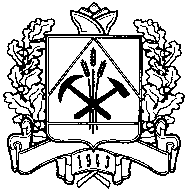 КОНТРОЛЬНО-СЧЕТНАЯ ПАЛАТАКемеровской области                                                                               . Кемерово, пр. Советский, 60, от «21» сентября 2017 г.                                                                                 тел. / факс  36-49-53Заключение  по результатам внешней проверки годового отчета об исполнении бюджета Юргинского муниципального района за 2016 годОбщие положенияЗаключение по результатам внешней проверки годового отчета об исполнении бюджета Юргинского муниципального района за 2016 год подготовлено в соответствии с требованиями норм и положений Бюджетного кодекса РФ, Налогового кодекса РФ, Гражданского кодекса, Федерального закона «О бюджетной классификации РФ», Федерального закона «Об общих принципах организации местного самоуправления в Российской Федерации» и иного действующего федерального, областного и местного законодательства. Бюджет Юргинского муниципального района на 2016 год был принят решением Совета народных депутатов Юргинского муниципального района от 23.12.2015 № 33-НПА (далее - решение о бюджете).Органом, организующим исполнение бюджета Юргинского муниципального района, являлось финансовое управление Юргинского муниципального района.В соответствии с требованиями ст. ст. 168, 215 Бюджетного кодекса РФ казначейское исполнение городского бюджета осуществлялось Отделением по Юргинскому муниципальному району Управления Федерального казначейства по Кемеровской области Министерства финансов РФ.Оценка исполнения бюджета по основным показателямСогласно Отчету об исполнении бюджета (ф. № 0503317) поступления по доходам в 2016 году составили 787 812,1 тыс. рублей, что по отношению к утвержденным бюджетным назначениям в сумме 826 946,2 тыс. рублей составляет 95,3%. 	По сравнению с 2015 годом объем фактических поступлений в доход местного бюджета увеличился на 11 260,8 тыс. рублей или на 1,5%. Расходы бюджета согласно Отчету об исполнении бюджета (ф. № 0503317) составили 790 454,4 тыс. рублей, что по отношению к уточненному плану в сумме 848 103,8 тыс. рублей составляет 92,0%.По сравнению с 2015 годом объем фактических расходов местного бюджета в 2016 году уменьшился на 10 990,82 тыс. рублей или на 1,36%.Фактически размер дефицита бюджета муниципального района составил 7,01% от объема доходов муниципального района на 2016 год без учета утвержденного объема безвозмездных поступлений и налоговых доходов по дополнительным нормативам отчислений.Согласно п. 8 ст.7 Федерального закона от 09.04.2009 № 58-ФЗ «О внесении изменений в Бюджетный кодекс Российской Федерации и отдельные законодательные акты Российской Федерации» до 01 января 2017 года в случае утверждения муниципальным правовым актом представительного органа муниципального образования о бюджете в составе источников финансирования дефицита местного бюджета разницы между полученными и погашенными муниципальным образованием бюджетными кредитами, предоставленными бюджету местному бюджету другими бюджетами бюджетной системы РФ, дефицит местного бюджета может превысить ограничения, установленные п. 2 и 3 ст. 92.1 Бюджетного кодекса РФ, в пределах указанной разницы. Согласно п.3 ст. 92.1 Бюджетного кодекса РФ в случае утверждения муниципальным правовым актом представительного органа муниципального образования о бюджете в составе источников финансирования дефицита местного бюджета снижения остатков средств на счетах по учету средств местного бюджета дефицит местного бюджета может превысить установленные ограничения в пределах суммы снижения остатков средств на счетах по учету средств местного бюджета.Источники финансирования дефицита бюджета муниципального района, на сумму которых допускается превышение предельного объема дефицита, составили 2 642,3 тыс. рублей. Таким образом, объем дефицита бюджета городского округа не превышает предельно допустимый размер, установленный п. 3 ст. 92.1 Бюджетного кодекса РФ.Формирование и исполнение доходной части бюджетаЮргинского муниципального районаВ соответствии с отчетностью об исполнении местного бюджета, предоставленной Юргинским муниципальным районом (форма № 0503317), фактические поступления в доходы местного бюджета за 2016 год составили 787 812,07 тыс. рублей. В Таблице 1 представлены основные показатели исполнения окончательно утвержденного плана по доходам местного бюджета в 2016 году и их сопоставление с 2015 годом.                              Таблица 1 (тыс. рублей)Окончательно утвержденный план по доходам местного бюджета  составил 826 946,23 тыс. рублей и был выполнен на 95,27%, отклонение составило -39 134,16 тыс. рублей или 4,73% от величины окончательно утвержденного плана. Такая ситуация сложилась вследствие того, что окончательно утвержденный план по безвозмездным поступлениям был выполнен на 94,77% (Таблица 1), отклонение составило -38 984,68 тыс. рублей или 5,23% от величины окончательно утвержденного плана.Соответственно, окончательно утвержденный план по расходам местного бюджета был выполнен на 93,20% (Таблица 1), отклонение составило -57 649,48 тыс. рублей или 6,80% от величины окончательно утвержденного плана.Первоначально утвержденный решением о бюджете план по доходам составил 609 239,60 тыс. рублей. В течение 2016 года в решение о бюджете были внесены 5 изменений. В результате первоначальный план по доходам в местный бюджет был увеличен на 217 706,60 тыс. рублей (на 35,73%), а план по безвозмездным поступлениям от других бюджетов бюджетной системы Российской Федерации – на 210 766,90 тыс. рублей (на 39,77%). При этом план по остальным доходам бюджета, в том числе по налоговым и неналоговым доходам, был увеличен на 6 939,70 тыс. рублей (на 8,75%). В Таблице 2 представлены основные показатели изменения плана по доходам в местный бюджет в течение 2016 года.                              Таблица 2 (тыс. рублей)Окончательно утвержденный план по доходам в местный бюджет на 2016 год увеличился на 29 560,84 тыс. рублей (на 3,71%) по сравнению с 2015 годом. Объем фактических поступлений в доходы местного бюджета в 2016 году увеличился на 11 260,81 тыс. рублей (на 1,45%) по сравнению с 2015 годом. Соответственно, окончательно утвержденный план по расходам местного бюджета на 2016 год был увеличен на 9 007,63 тыс. рублей (на 1,07%) по сравнению с 2015 годом. Объем фактических расходов местного бюджета в 2016 году уменьшился на 10 990,82 тыс. рублей (на 1,36%).В Таблице 3 представлен расчет доли дотаций в собственных доходах местного бюджета в 2015-2016 годах, в соответствии с положениями статьи 136 БК РФ. В 2016 году данный показатель значительно вырос на 4,86 процентных пункта, составив 87,31%, по сравнению с 2015 годом (82,45%). Этот показатель в 2015-2016 годах был значительно выше предельного критерия, установленного частью 4 статьи 136 БК РФ (50%).                              Таблица 3 (тыс. рублей)Следует отметить, что Пояснительная записка, представленная Администрацией Юргинского муниципального района вместе с отчетностью об исполнении местного бюджета, содержит всего один абзац из одного предложения, касающегося доходов местного бюджета.Администрация Юргинского муниципального района не предоставила информацию, поясняющую изменение величины фактически поступивших налоговых и неналоговых доходов в доходы местного бюджета в 2016 году относительно 2015 года.Макроэкономические условия формирования доходов местного бюджетаВ Таблице 4 представлены основные показатели экономического положения Юргинского муниципального района в 2014-2016 годах. Часть показателей экономического положения муниципального района в 2016 году показали положительную динамику относительно 2014-2015 годов.Объем отгруженных товаров в 2016 году сократился на 0,20% к 2015 году и при этом вырос на 23,67% к 2014 году. Индекс промышленного производства в 2016 году составил 101,80% к 2015 году. Агрегированный индекс производства в 2016 году составил 81,62% к 2013 году. Работы, выполненные по виду деятельности «Строительство» - составили в 2016 году 75,33% к 2015 году и 30,02% к 2014 году. Численность населения муниципального района в 2016 году сократилась на 2,58% по сравнению с 2014 годом. Численность официально зарегистрированных безработных в 2016 году выросла на 1,64% по сравнению с 2014 годом. Сальдо финансовых результатов организаций в 2015-2016 году стало отрицательным (в 2014 году было положительным). В 2016 году абсолютная величина отрицательного сальдо на 30,81% сократилась по отношению к абсолютной величине отрицательного сальдо 2015 года.Стоимость продукции сельского хозяйства в 2016 году выросла на 21,34% к 2014 году. За этот же период индекс прироста потребительских цен (ИПС) составил 122,51%. Следовательно, физический объем сельского хозяйства в 2016 году составил всего 99,04% к 2014 году (сократился на 0,96% за этот же период). Оборот розничной торговли в 2016 году вырос на 7,32% к 2014 году. В физическом объеме оборот розничной торговли в 2016 году составил 87,60% у 2014 году (сократился на 12,40% за этот же период). Объем платных услуг населению в 2016 году вырос на 13,38% к 2014 году. Физический объем платных услуг населению в 2016 году составил 92,55% к 2014 году (сократился на 7,45% за этот же период).Среднемесячная заработная плата в 2016 году выросла на 13,53% к 2014 году. Реальная заработная плата в 2016 году составила 92,67% к 2014 году (сократилась на 7,33%). Среднемесячный доход на душу населения в 2016 году вырос на 10,48% к 2014 году. Реальный среднемесячный доход в 2016 году составил 90,18% к 2014 году (сократился на 9,82%).                              Таблица 4 (тыс. рублей)Налоговые и неналоговые доходы местного бюджетаВ Таблице 5 представлены основные показатели налоговых и неналоговых доходов местного бюджета в 2015-2016 годах. В 2016 году исполнение местного бюджета по налоговым и неналоговым доходам составило 81 232,59 тыс. рублей – на 25 649,74 тыс. рублей (на 24,00%) меньше чем в 2015 году (106 882,33 тыс. рублей). Удельный вес данного вида доходов в 2016 году значительно сократился на 3,45 процентных пункта, составив 10,31% от всех доходов местного бюджета, по сравнению с 13,76% в 2015 году. Основными источниками налоговых и неналоговых доходов местного бюджета в 2016 году были:-	налоги на прибыль, доходы (НДФЛ): 69,97% налоговых и неналоговых доходов в 2016 году (66,76% в 2015 году);-	налоги на совокупный доход: 6,13% налоговых и неналоговых доходов в 2016 году (4,68% в 2015 году);-	доходы от использования имущества: 16,37% налоговых и неналоговых доходов в 2016 году (18,14% в 2015 году);-	доходы от оказания платных услуг: 4,34% налоговых и неналоговых доходов в 2016 году (1,83% в 2015 году).На эти четыре вида доходов в 2016 году пришлось 96,81% от налоговых и неналоговых доходов (91,41% в 2015 году). Удельный вес остальных семи видов налоговых и неналоговых доходов, представленных в Таблице 5, в 2016 году составил 3,19% (8,59% в 2015 году).                              Таблица 5 (тыс. рублей) Окончательно утвержденный план поступления налоговых и неналоговых доходов в местный бюджет на 2016 год составил 75,96% от аналогичной величины на 2015 год и был исполнен на 99,82%.В Таблице 6 представлена информация о задолженности по налоговым  и неналоговым платежам в местный бюджет в 2015-2016 годах. На 1 января 2017 года величина задолженности по налоговым и неналоговым доходам составила 24 301,00 тыс. рублей – это на 6 450,70 тыс. рублей (на 36,14%) больше по сравнению с величиной задолженности на 1 января 2016 года (17 850,30 тыс. рублей). Отношение величины задолженности к величине фактических налоговых и неналоговых доходов составило: в 2016 году – 29,92%, в 2015 году – 16,70%.Доля наиболее ликвидной (возможной к взысканию) задолженности составила: в 2016 году – 83,05%, в 2015 году – 94,37%. от всей величины задолженности. На 1 января 2017 года величина такой задолженности по налоговым и неналоговым доходам составила 20 180,80 тыс. рублей – это на 3 335,00 тыс. рублей (на 19,80%) больше по сравнению с величиной задолженности на 1 января 2016 года (16 845,80 тыс. рублей). Отношение величины задолженности к величине фактических налоговых и неналоговых доходов в местный бюджет составило: в 2016 году – 24,84%, в 2015 году – 15,76%.Доля наиболее ликвидной (возможной к взысканию) задолженности по НДФЛ составила: в 2016 году – 9,55%, в 2015 году – 23,76%. от всей величины наиболее ликвидной (возможной к взысканию) задолженности. На 1 января 2017 года величина такой задолженности по НДФЛ составила 1 737,20 тыс. рублей – это на 1 855,80 тыс. рублей (в 2,07 раза) меньше по сравнению с величиной задолженности на 1 января 2016 года (3 593,00 тыс. рублей). Отношение величины задолженности по НДФЛ к величине фактически поступивших доходов по НДФЛ в местный бюджет составило: в 2016 году – 3,06%, в 2015 году – 5,04%.                              Таблица 6 (тыс. рублей)Налог на доходы физических лиц (НДФЛ)Исполнение местного бюджета по доходам по НДФЛ в 2016 году (Таблица 1) составило 56 839,72 тыс. рублей – на 14 510,51 тыс. рублей (на 20,34%) меньше чем в 2015 году. Удельный вес НДФЛ в доходах местного бюджета составил: в 2016 году – 7,21%, в 2015 году – 9,19%, в налоговых и неналоговых доходах: в 2016 году: 69,97%, в 2015 году: 66,76%. Окончательно утвержденный план по НДФЛ был исполнен на 99,72%. Отклонение плана составило -160,28 тыс. рублей (на 0,28% меньше окончательно утвержденного плана).В Таблице 7 представлена информация о влиянии факторов на изменение поступлений по НДФЛ в доходы местного бюджета в 2016 году. Основным фактором сокращения поступлений НДФЛ в 2016 году по сравнению с 2015 годом было снижение дополнительного норматива (в соответствии с Приложением 2 к законам Кемеровской области об областном бюджете) с 62,40% в 2015 году до 49,08% в 2016году. При этом величина реальной к взысканию просроченной задолженности по НДФЛ в местный бюджет на 1 января 2017 года сократилась по сравнению с аналогичной величиной на 1 января 2016 года. Расчетная величина поступлений НДФЛ по муниципальному району в 2016 году уменьшилась на 3 482,58 тыс. рублей (на 3,78%) по сравнению с 2015 годом.Однако следует отметить, что среднемесячный доход на душу населения в 2016 году увеличился по сравнению с 2015 годом. Одновременно с сокращением задолженности по НДФЛ за этот же период расчетная величина поступлений по НДФЛ составила 63 532,53 тыс. рублей – это на 6 692,81 тыс. рублей (на 11,77%) больше фактических поступлений по НДФЛ в местный бюджет в 2016 году.                              Таблица 7 (тыс. рублей)Налоги на совокупный доходИсполнение местного бюджета по доходам по налогам на совокупный доход в 2016 году (Таблица 1) составило 4 981,42 тыс. рублей – на 25,69 тыс. рублей (на 0,51%) меньше чем в 2015 году. Удельный вес доходов по налогам в доходах местного бюджета составил: в 2016 году – 0,63%, в 2015 году – 0,64%, в налоговых и неналоговых доходах: в 2016 году – 6,13%, в 2015 году – 4,68%. Окончательно утвержденный план по данному виду налоговых доходов был исполнен на 100,11%. Отклонение от окончательно утвержденного плана составило +5,42 тыс. рублей (на 0,11% больше окончательно утвержденного плана).В соответствии с Приказом Министерства экономического развития Российской Федерации от 29.10.2015 № 772 «Об установлении коэффициентов-дефляторов на 2016 год» значение коэффициента-дефлятора К1 (для расчета ЕНВД) на 2016 год составило 1,798 – так же, как и на 2015 год (1,798).Следует отметить, что величина возможной к взысканию задолженности по ЕНВД и единому сельскохозяйственному налогу в доходы местного бюджета уменьшилась в 2016 году на 77,60 тыс. рублей (на 16,20%) по сравнению с 2015 годом (Таблица 6).Налоги на имуществоИсполнение местного бюджета по доходам по налогам на имущество в 2016 году (Таблица 1) составило 352,16 тыс. рублей – на 16,85 тыс. рублей (на 4,57%) меньше чем в 2015 году. Удельный вес доходов по налогам в доходах местного бюджета составил: в 2016 году – 0,04%, в 2015 году – 0,05%, в налоговых и неналоговых доходах: в 2016 году – 0,43%, в 2015 году – 0,35%. Окончательно утвержденный план по данному виду налоговых доходов был исполнен на 100,62%. Отклонение от окончательно утвержденного плана составило +2,16 тыс. рублей (на 0,62% больше окончательно утвержденного плана).Государственная пошлинаИсполнение местного бюджета по доходам по государственной пошлине в 2016 году (Таблица 1) составило 187,84 тыс. рублей (в 2015 году поступлений не было, был возврат). Удельный вес этих доходов в доходах местного бюджета составил: в 2016 году – 0,02%, в налоговых и неналоговых доходах: в 2016 году – 0,23%. Окончательно утвержденный план по данному виду налоговых доходов был исполнен на 102,65%. Отклонение от окончательно утвержденного плана составило +4,84 тыс. рублей (на 2,65% меньше окончательно утвержденного плана).Доходы от использования имущества, находящегося в муниципальной собственностиИсполнение местного бюджета по доходам от использования имущества, находящегося в муниципальной собственности, в 2016 году (Таблица 1) составило 13 294,55 тыс. рублей – на 6 091,10 тыс. рублей (в 1,46 раза) меньше чем в 2015 году. Удельный вес этих доходов в доходах местного бюджета составил: в 2016 году – 1,69%, в 2015 году – 2,50%, в налоговых и неналоговых доходах: в 2016 году – 16,37%, в 2015 году – 18,14%. Окончательно утвержденный план по данному виду налоговых доходов был исполнен на 97,93%. Отклонение от окончательно утвержденного плана составило -281,45 тыс. рублей (на 2,07% меньше окончательно утвержденного плана).В Таблице 8 представлена информация об исполнении местного бюджета по доходам от использования имущества, находящегося в муниципальной собственности, в 2015-2016 годах. Наибольшую долю данного вида неналоговых доходов составили доходы, получаемые в виде арендной платы за земельные участки, государственная собственность на которые не разграничена, а также средства от продажи права на заключение договоров аренды указанных земельных участков – 73,10% от величины фактически поступивших в местный бюджет доходов от использования имущества, находящегося в муниципальной собственности. По данному направлению доходов в местный бюджет в 2016 году фактически поступили 9 718,48 тыс. рублей – на 7 560,01 тыс. рублей (в 1,78 раза) меньше, по сравнению с 2015 годом. Окончательно утвержденный план по данному виду неналоговых доходов был исполнен на 97,18%. Отклонение от окончательно утвержденного плана составило -281,52 тыс. рублей (на 2,82% меньше окончательно утвержденного плана).                           Таблица 8 (тыс. рублей)Платежи при пользовании природными ресурсамиИсполнение местного бюджета по доходам от платежей при пользовании природными ресурсами в 2016 году (Таблица 1) составило 104,44 тыс. рублей – на 22,69 тыс. рублей (на 27,76%) больше чем в 2015 году. Удельный вес этих доходов в доходах местного бюджета составил: в 2016 году – 0,01%, в 2015 году – 0,01%, в налоговых и неналоговых доходах: в 2016 году – 0,13%, в 2015 году – 0,08%. Окончательно утвержденный план по данному виду налоговых доходов был исполнен на 99,46%. Отклонение от окончательно утвержденного плана составило -0,56 тыс. рублей (на 0,54% больше окончательно утвержденного плана).В Таблице 9 представлена информация об исполнении местного бюджета по доходам от платежей при пользовании природными ресурсами в 2015-2016 годах.                              Таблица 9 (тыс. рублей)Доходы от оказания платных услуг (работ) и компенсации затрат государстваИсполнение местного бюджета по доходам от оказания платных услуг (работ) и компенсации затрат государства в 2016 году (Таблица 1) составило 3 525,14 тыс. рублей – на 1 568,02 тыс. рублей (в 1,80 раза) больше чем в 2015 году. Удельный вес этих доходов в доходах местного бюджета составил: в 2016 году – 0,45%, в 2015 году – 0,25%, в налоговых и неналоговых доходах: в 2016 году – 4,34%, в 2015 году – 1,83%. Окончательно утвержденный план по данному виду налоговых доходов был исполнен на 104,23%. Отклонение от окончательно утвержденного плана составило +143,07 тыс. рублей (на 4,23% больше окончательно утвержденного плана).Доходы от продажи материальных и нематериальных активовИсполнение местного бюджета по доходам от продажи материальных и нематериальных активов в 2016 году (Таблица 1) составило 1 591,79 тыс. рублей – на 358,46 тыс. рублей (на 18,38%) меньше чем в 2015 году. Удельный вес этих доходов в доходах местного бюджета составил: в 2016 году – 0,20%, в 2015 году – 0,25%, в налоговых и неналоговых доходах: в 2016 году – 1,96%, в 2015 году – 1,82%. Окончательно утвержденный план по данному виду налоговых доходов был исполнен на 109,03%. Отклонение от окончательно утвержденного плана составило +131,79 тыс. рублей (на 9,03% больше окончательно утвержденного плана).В Таблице 10 представлена информация об исполнении местного бюджета по доходам от продажи материальных и нематериальных активов в 2015-2016 годах. Наибольшую долю данного вида неналоговых доходов составили доходы от продажи земельных участков, государственная собственность на которые не разграничена и которые расположены в границах сельских поселений – 74,35% от величины фактически поступивших в местный бюджет доходов от продажи материальных и нематериальных активов. По данному направлению доходов в местный бюджет в 2016 году фактически поступили 1 183,42 тыс. рублей – на 100,41 тыс. рублей (на 9,27%) больше, по сравнению с 2015 годом. Окончательно утвержденный план по данному виду неналоговых доходов был исполнен на 102,02%. Отклонение от окончательно утвержденного плана составило +23,42 тыс. рублей (на 2,02% больше окончательно утвержденного плана).                            Таблица 10 (тыс. рублей)Штрафы, санкции, возмещение ущербаИсполнение местного бюджета по штрафам, санкциям и возмещению ущерба в 2016 году (Таблица 1) составило 355,54 тыс. рублей – на 21,75 тыс. рублей (на 6,52%) больше чем в 2015 году. Удельный вес этих доходов в доходах местного бюджета составил: в 2016 году – 0,05%, в 2015 году – 0,04%, в налоговых и неналоговых доходах: в 2016 году – 0,44%, в 2015 году – 0,31%. Окончательно утвержденный план по данному виду налоговых доходов был исполнен на 101,58%. Отклонение от окончательно утвержденного плана составило +5,54 тыс. рублей (на 1,58% больше окончательно утвержденного плана). В Таблице 11 представлена информация об исполнении местного бюджета по штрафам, санкциям и возмещению ущерба в 2015-2016 годах.Наибольшую долю данного вида неналоговых доходов составили прочие поступления от денежных взысканий (штрафов) и иных сумм в возмещение ущерба, зачисляемые в бюджеты муниципальных районов – 53,25% от величины фактически поступивших в местный бюджет доходов по штрафам, санкциям и возмещению ущерба. По данному направлению доходов в местный бюджет в 2016 году фактически поступили 189,33 тыс. рублей – на 47,38 тыс. рублей (на 20,01%) меньше, по сравнению с 2015 годом. Окончательно утвержденный план по данному виду неналоговых доходов был исполнен на 102,90%. Отклонение от окончательно утвержденного плана составило +5,33 тыс. рублей (на 2,90% больше окончательно утвержденного плана).                            Таблица 11 (тыс. рублей)Безвозмездные поступленияВ Таблице 12 представлена структура безвозмездных поступлений в местный бюджет в 2015-2016 годах. В Таблице 13 представлены основные показатели безвозмездных поступлений в местный бюджет в 2015-2016 годах. В 2016 году безвозмездные поступления составили 706 579,47 тыс. рублей – на 36 910,54 тыс. рублей (на 5,51%) больше по сравнению с 2015 годом. Удельный вес безвозмездных поступлений в доходах местного бюджета составил: в 2016 году – 89,69%, в 2015 году – 86,24%. Окончательно утвержденный план по данному виду неналоговых доходов был исполнен на 94,77%. Отклонение от окончательно утвержденного плана составило -38 984,68 тыс. рублей (на 5,23% меньше окончательно утвержденного плана).                            Таблица 12 (тыс. рублей) Наибольшую долю безвозмездных поступлений составили безвозмездные поступления от других бюджетов бюджетной системы РФ – 99,51% от величины фактических безвозмездных поступлений в местный бюджет. Первоначальный план безвозмездных поступлений от других бюджетов бюджетной системы РФ составлял 529 972,60 тыс. рублей (Таблица 2) и был увеличен в течение 2016 года в 1,40 раза. В 2016 году безвозмездные поступления от других бюджетов бюджетной системы РФ составили 703 131,88 тыс. рублей – на 36 456,59 тыс. рублей (на 5,47%) больше по сравнению с 2015 годом. Окончательно утвержденный план был исполнен на 94,92%. Отклонение от окончательно утвержденного плана составило -37 607,60 тыс. рублей (на 5,08% меньше окончательно утвержденного плана).                            Таблица 13 (тыс. рублей)ДотацииПоступление дотаций в местный бюджет в 2016 году составило 327 904,00 тыс. рублей (Таблица 13) – на 48 430,00 тыс. рублей (на 17,33%) больше чем в 2015 году. Удельный вес дотаций в безвозмездных поступлениях в местный бюджет составил: в 2016 году – 46,41%, в 2015 году – 41,73%. Окончательно утвержденный план по дотациям был исполнен на 100,00%. Отклонение от окончательно утвержденного плана составило 0,00 тыс. рублей. Все 100,00% дотаций в 2016 году составило поступление дотации на выравнивание бюджетной обеспеченности.СубсидииПоступление субсидий в местный бюджет в 2016 году составило 11 309,82 тыс. рублей (Таблица 13) – на 5 765,28 тыс. рублей (на 33,76%) меньше чем в 2015 году. Удельный вес субсидий в безвозмездных поступлениях в местный бюджет составил: в 2016 году – 1,60%, в 2015 году – 2,55%. Окончательно утвержденный план по субсидиям был исполнен всего на 30,32%. Отклонение от окончательно утвержденного плана составило -25 986,92 тыс. рублей (в 3,30 раза меньше окончательно утвержденного плана).Наибольшую долю субсидий в 2016 году составили прочие субсидии – 59,69% от величины фактических поступлений субсидий в местный бюджет. Окончательно утвержденный план по этим субсидиям был исполнен на 93,73%. Отклонение от окончательно утвержденного плана составило -451,92 тыс. рублей (на 6,27% меньше окончательно утвержденного плана).Почти вся сумма отклонения – -25 535,00 тыс. рублей (или 98,26%) от окончательно утвержденного плана по субсидиям в 2016 году пришлась на субсидии бюджетам на софинансирование капитальных вложений в объекты государственной (муниципальной) собственности. Окончательно утвержденный план по этим субсидиям не был исполнен (исполнение – 0,00%). Отклонение от окончательно утвержденного плана составило -25 535,00 тыс. рублей (все 100,00% окончательно утвержденного плана). СубвенцииПоступление субвенций в местный бюджет в 2016 году составило 362 409,56 тыс. рублей (Таблица 13) – на 5 389,85 тыс. рублей (на 1,47%) меньше чем в 2015 году. Удельный вес субсидий в безвозмездных поступлениях в местный бюджет составил: в 2016 году – 51,29%, в 2015 году – 54,92%. Окончательно утвержденный план по субсидиям был исполнен на 96,97%. Отклонение от окончательно утвержденного плана составило -11 320,68 тыс. рублей (на 3,03% меньше окончательно утвержденного плана). Первоначальный план по субвенциям также не был выполнен.Наибольшую долю субвенций в 2016 году составили субвенции бюджетам муниципальных районов на выполнение передаваемых полномочий субъектов Российской Федерации – 78,73% от величины фактических поступлений субвенций в местный бюджет. Окончательно утвержденный план по субсидиям был исполнен на 96,94%. Отклонение от окончательно утвержденного плана составило -9 001,90 тыс. рублей (на 3,06% меньше окончательно утвержденного плана). На этот же вид субвенций пришлись 79,52% отклонения от окончательно утвержденного плана по субвенциям в 2016.Иные межбюджетные трансфертыПоступление иных безвозмездных трансфертов в местный бюджет в 2016 году составило 1 508,50 тыс. рублей (Таблица 13) – на 818,28 тыс. рублей (на 35,17%) меньше чем в 2015 году. Удельный вес иных безвозмездных трансфертов в безвозмездных поступлениях в местный бюджет составил: в 2016 году – 0,21%, в 2015 году – 0,35%. Окончательно утвержденный план по субсидиям был исполнен на 83,41%. Отклонение от окончательно утвержденного плана составило -300,00 тыс. рублей (на 16,59% меньше окончательно утвержденного плана).Прочие безвозмездные поступленияПоступление прочих безвозмездных трансфертов в местный бюджет в 2016 году составило 3 599,51 тыс. рублей (Таблица 13) – на 383,94 тыс. рублей (на 11,94) больше чем в 2015 году. Удельный вес прочих безвозмездных трансфертов в безвозмездных поступлениях в местный бюджет составил: в 2016 году – 0,51%, в 2015 году – 0,48%. Окончательно утвержденный план по субсидиям был исполнен на 74,61%. Отклонение от окончательно утвержденного плана составило -1 225,17 тыс. рублей (на 25,39% меньше окончательно утвержденного плана).Исполнение расходной части бюджетаЮргинского муниципального районаРешением о бюджете расходная часть бюджета была утверждена в объеме 609 239,6 тыс. рублей. В течение года в решение о бюджете шесть раз вносились изменения. Согласно итоговым параметрам бюджета расходная часть бюджета была утверждена в объеме 848 103,8 тыс. рублей. Согласно представленной бюджетной отчетности (ф.0503317), расходы бюджета муниципального образования «Юргинский муниципальный район» в 2016 году составили 790 454,4 тыс. рублей или 92,0% от уточненного плана. Неисполненные назначения составили 67 649,4 тыс. рублей (8,0%). Расходы бюджета муниципального образования по данным консолидированного отчета о движении денежных средств (ф.0503323) составили также 790 454,4 тыс. рублей. Структура исполнения бюджета муниципального образования «Юргинский муниципальный район» по разделам классификации расходов бюджетов представлена таблицей 14.Таблица 14 (тыс. рублей)Из таблицы можно сделать вывод о том, что в целом кассовые расходы бюджета муниципального образования сократились по сравнению с 2015 годом на 10 900,8 тыс. рублей или на 1,4%.Уменьшение исполнения расходов произошло по десяти разделам. Наиболее значительное снижение составило по следующим разделам: социальная политика (1000) - на 8 220,9 тыс. рублей (или 96,0% от уровня 2015 года); национальная экономика (0400) - на 7 817,9 тыс. рублей (37,7%); межбюджетные трансферты (1400) - на 4 855,8 тыс. рублей (88,6%); культура, кинематография (0800) - на 4 323,5 тыс. рублей (93,4%).Одновременно по трем разделам произошло увеличение исполнения расходов: жилищно-коммунальное хозяйство (0500) - на 11 175,5 тыс. рублей (108,7% к уровню 2015 года); образование (0700) - на 5 962,4 тыс. рублей (102,0%); общегосударственные вопросы (0100) - на 216,6 тыс. рублей (100,6%).Наибольшую долю расходов муниципального образования составили расходы на образование – 299 913,7 тыс. рублей (37,9%) и расходы на социальную политику – 195 516,1 тыс. рублей (24,7%). В расходной части бюджета Юргинского муниципального района кассовые расходы программного характера 13-ти муниципальных программ составляют 590 117,8 тыс. рублей или 74,7 % от общего объема кассового исполнения бюджета. Не исполнены мероприятия 9 муниципальных программ на сумму 52 454,8 тыс. рублей или 8,2% от утвержденных Решением о бюджете значений.Перечень и показатели исполнения муниципальных программ Юргинского муниципального района по данным формы 0503366 приведены в Таблице 15.Таблица 15 (тыс. рублей)Расходы по разделу 01 «Общегосударственные вопросы».Согласно данным Отчета об исполнении консолидированного бюджета (ф. 0503317), исполнение расходов по данному разделу составляет 38 056,4 тыс. рублей при утвержденных бюджетных назначениях 41 869,6 тыс. рублей (исполнение 90,9%).В структуре расходной части бюджета муниципального образования расходы по разделу 01 в 2016 году составляют 4,8%. В 2015 году расходы на общегосударственные расходы составляли 37 839,8 тыс. рублей или 4,7% от всех расходов бюджета.Показатели исполнения бюджета по расходам по разделу 01 «Общегосударственные вопросы» представлены в таблице 16.Таблица 16 (тыс. рублей)Решением о бюджете (в первоначальной редакции от 23.12.2015 № 33-НПА) на общегосударственные вопросы было утверждено 26 588,6 тыс. рублей. Последующими решениями о внесении изменений в бюджет района утверждено 41 869,6 тыс. рублей. Фактически исполнено – 38 056,4 тыс. рублей (95,2%).   В 2016 году кассовые расходы в целом по разделу 01  «Общегосударственные вопросы» увеличились по сравнению с 2015 годом на 216,6 тыс. рублей или на 0,6%. Наиболее значительно возросли расходы по подразделу «Функционирование высшего должностного лица муниципального образования» - на 253,6 тыс. рублей или на 35,3%. Одновременно произошло снижение расходов по подразделу «Обеспечение проведения выборов и референдумов» - на 683,5 тыс. рублей или на 100,0%.	По всем подразделам раздела 01 «Общегосударственные вопросы» исполнение расходов составило меньше плановых показателей. Наибольшее отклонение по исполнению расходов допущено по подразделу 13 «Другие общегосударственные вопросы» – 3 372,7 тыс. рублей.По подразделу 0113 «Другие общегосударственные вопросы» (по отчетным данным формы № 0503127) исполнение составило 25 379,4 тыс. рублей, в том числе: - расходы администрации Юргинского муниципального района – 19 017,8 тыс. рублей, из них расходы на исполнение мероприятий муниципальной программы «Развитие административной системы местного самоуправления» – 18 330,8 тыс. рублей. Расходы по непрограммным направлениям деятельности составили 687,0 тыс. рублей, в т.ч. уплата налогов, сборов и иных платежей; закупка товаров, работ и услуг для обеспечения государственных (муниципальных) нужд; исполнение судебных актов по возмещению вреда, причиненного в результате незаконных действий органов государственной власти.- расходы управления по обеспечению жизнедеятельности и строительству Юргинского муниципального района – 2 732,3 тыс. рублей; из них расходы на исполнение мероприятий муниципальных программ: «Развитие административной системы местного самоуправления» – 2 351,2 тыс. рублей; «Содержание автомобильных дорог местного значения и повышение безопасности дорожного движения в Юргинском муниципальном районе» – 4,9 тыс. рублей. Расходы по непрограммным направлениям деятельности составили 376,2 тыс. рублей (исполнение судебных актов по возмещению вреда, причиненного в результате незаконных действий органов государственной власти).- расходы Комитета по управлению муниципальным имуществом Юргинского муниципального района – 2 513,4 тыс. рублей, из них расходы на исполнение мероприятий муниципальной программы «Развитие административной системы местного самоуправления» – 2 513,4 тыс. рублей.- расходы управления сельского хозяйства администрации Юргинского муниципального района – 998,2 тыс. рублей (расходы на проведение Всероссийской сельскохозяйственной переписи в 2016 году, в рамках непрограммного направления деятельности);- расходы Совета народных депутатов Юргинского муниципального района – 70,8 тыс. рублей (расходы на прочую закупку товаров, работ и услуг для обеспечения государственных (муниципальных) нужд; расходы на премии и гранты) в рамках непрограммного направления деятельности);- расходы управление культуры, молодежной политики и спорта администрации Юргинского муниципального района – 43,3 тыс. рублей (исполнение судебных актов по возмещению вреда, причиненного в результате незаконных действий органов государственной власти, в рамках непрограммного направления деятельности);- расходы управления социальной защиты населения администрации Юргинского муниципального района – 3,6 тыс. рублей, из них расходы на исполнение мероприятий муниципальной программы «Развитие административной системы местного самоуправления» – 3,3 тыс. рублей. Расходы по непрограммным направлениям деятельности составили 0,3 тыс. рублей (уплата налогов, сборов и иных платежей).Информация об исполнении бюджетных назначений муниципального бюджета по разделу 01 «Общегосударственные вопросы» за 2016 год по видам расходов (по отчетным данным формы № 0503317) представлена в таблице 17.Таблица 17 (тыс. рублей)В расходах раздела 01 «Общегосударственные вопросы» наибольший удельный вес занимают расходы на выплаты персоналу, включая взносы по обязательному социальному страхованию (код 100) – 49,0%; закупки товаров, работ и услуг для государственных (муниципальных) нужд (код 200) – 34,2%; предоставление субсидий бюджетным учреждениям (код 600) - 11,3%.Расходы по разделу 01«Общегосударственные вопросы» исполнены через: -администрацию Юргинского муниципального района (ППП 900) – 29 911,8 тыс. рублей;-управление сельского хозяйства администрации Юргинского муниципального района (ППП 902) – 998,2 тыс. рублей;-управление по обеспечению жизнедеятельности и строительству Юргинского муниципального района (ППП 907) – 2 732,3 тыс. рублей;-Комитет по управлению муниципальным имуществом Юргинского муниципального района (ППП 905) – 2 513,4 тыс. рублей;-Совет народных депутатов Юргинского муниципального района (ППП 916) – 1 390,7 тыс. рублей;- управление культуры, молодежной политики и спорта администрации Юргинского муниципального района (ППП 913) – 43,3 тыс. рублей;-управление социальной защиты населения администрации Юргинского муниципального района (ППП 915) – 3,6 тыс. рублей;-ревизионную комиссию Юргинского муниципального района (ППП 917) – 463,1 тыс. рублей.В расходах раздела 01 «Общегосударственные вопросы» наибольшую долю занимают расходы на исполнение мероприятий муниципальных программ – 33 112,4 тыс. рублей или 87,0%; расходы по непрограммным мероприятиям составляют 4 944,0 тыс. рублей или 13,0%. В разделе 01 «Общегосударственные вопросы» присутствуют расходы на исполнение мероприятий трех муниципальных программ:1). Программа «Развитие административной системы местного самоуправления в Юргинском муниципальном районе» на 2016 год и плановый период 2017-2018 годов», утвержденная постановлением администрации Юргинского муниципального района от 03.12.2015 № 31-МНА (далее – Программа № 31-МНА). В первоначальной редакции Программы № 31-МНА объем финансовых ресурсов на реализацию программных мероприятий в 2016 году предусматривался в размере 40 876,2 тыс. рублей. В течение 2016 года в Программу № 31-МНА вносились изменения и дополнения. По данным отчетной формы № 0503366, в соответствии с внесенными изменениями объем финансовых ресурсов Программы № 31-МНА на 2016 год определен в сумме 37 029,3 тыс. рублей, исполнение составило 33 638,7 тыс. рублей (90,8%).Исполнение бюджетных назначений Программы № 31-МНА по кодам расходов бюджетной классификации раздела 01 (по данным формы 0503127 «Отчет об исполнении бюджета») за 2016 год приведено в таблице 18.Таблица 18 (тыс. рублей)По разделу 01 «Общегосударственные вопросы» отражены расходы на исполнение мероприятий Программы № 31-МНА в сумме 32 816,8 тыс. рублей. Согласно данным отчетности (форм 0503127, 0503366), за 2016 год средства израсходованы на следующие мероприятия в разрезе подпрограмм:- Подпрограммы «Повышение эффективности деятельности органов местного самоуправления» - 22 220,4 тыс. рублей; в т. ч. на программные мероприятия: обеспечение деятельности органов местного самоуправления – 12 567,9 тыс. рублей; обеспечение деятельности органов муниципальной власти – 9 491,1 тыс. рублей; единовременное поощрение в связи с выходом на пенсию – 126,9 тыс. рублей; повышение квалификации работников органов местного самоуправления – 34,5 тыс. рублей.- Подпрограммы «Общерайонные расходы» - 1 491,0 тыс. рублей; в т.ч. на программные мероприятия: обеспечение информированности населения (ВГТРК, Юргинские ведомости) – 395,0 тыс. рублей; проведение общерайонных мероприятий – 1 096,0 тыс. рублей.- Подпрограммы «Управление муниципальным имуществом» - 2 760,9 тыс. рублей; в т.ч. на программные мероприятия: содержание Комитета – 1 724,2 тыс. рублей; услуги по содержанию имущества – 939,2 тыс. рублей; единовременное поощрение в связи с выходом на пенсию – 97,5 тыс. рублей.- Подпрограммы «Совершенствование системы оказания муниципальных услуг» - 6 344,5 тыс. рублей; в т.ч. на программные мероприятия: расходы на создание многофункционального центра (прочие расходы) – 3 637,5 тыс. рублей; расходы на создание многофункционального центра (заработная плата) – 2 707,0 тыс. рублей.Средства Программы № 31-МНА по разделу 01«Общегосударственные вопросы» исполнены через следующих главных распорядителей: -администрацию Юргинского муниципального района (ППП 900) – 27 948,9 тыс. рублей;-Комитет по управлению муниципальным имуществом Юргинского муниципального района (ППП 905) – 2 513,4 тыс. рублей;-управление по обеспечению жизнедеятельности и строительству Юргинского муниципального района (ППП 907) – 2 351,2 тыс. рублей;-управление социальной защиты населения администрации Юргинского муниципального района (ППП 915) – 3,3 тыс. рублей.2). Программа «Профилактика безнадзорности и правонарушений несовершеннолетних в Юргинском муниципальном районе», утвержденная постановлением администрации Юргинского муниципального района от 07.11.2014 № 46-МНА (далее – Программа № 46-МНА). В первоначальной редакции Программы № 31-МНА объем финансовых ресурсов на реализацию программных мероприятий на 2016 год предусматривался в размере 308,0 тыс. рублей. В течение 2016 года в Программу № 46-МНА вносились изменения и дополнения. По данным отчетной формы № 0503366, в соответствии с внесенными изменениями объем финансовых ресурсов Программы № 46-МНА на 2016 год определен в сумме 299,5 тыс. рублей, исполнение составило 290,7 тыс. рублей (97,1%).Исполнение бюджетных назначений Программы № 46-МНА по кодам расходов бюджетной классификации раздела 01 (по данным формы 0503127 «Отчет об исполнении бюджета») за 2016 год приведено в таблице 19.Таблица 19 (тыс. рублей)По разделу 01 «Общегосударственные вопросы» отражены расходы на исполнение программного мероприятия «Создание и функционирование комиссий по делам несовершеннолетних и защите их прав» Программы № 46-МНА в сумме 290,7 тыс. рублей. Средства Программы № 46-МНА по разделу 01«Общегосударственные вопросы» в полном объеме исполнены через администрацию Юргинского муниципального района (ППП 900) – 290,7 тыс. рублей.3). Программа «Содержание автомобильных дорог местного значения и повышение безопасности дорожного движения в Юргинском муниципальном районе на 2016-2018 гг.», утвержденная постановлением администрации Юргинского муниципального района от 07.12.2015 № 35-МНА (далее – Программа № 35-МНА). В первоначальной редакции Программы № 35-МНА объем финансовых ресурсов на реализацию программных мероприятий на 2016 год предусматривался в размере 300,0 тыс. рублей. В течение 2016 года в Программу № 35-МНА вносились изменения и дополнения. По данным отчетной формы № 0503366, в соответствии с внесенными изменениями объем финансовых ресурсов Программы № 35-МНА на 2016 год определен в сумме 1 348,3 тыс. рублей, исполнение составило 1 347,0 тыс. рублей (99,9%).Исполнение бюджетных назначений Программы № 35-МНА (прочая закупка товаров, работ и услуг для обеспечения государственных (муниципальных) нужд) в разделе 01 (КБК 907 0113 12000 11150 244) отражено в сумме 4,9 тыс. рублей при утвержденных лимитах в размере 4,9 тыс. рублей (по данным формы 0503127).По разделу 01 «Общегосударственные вопросы» отражена часть расходов на исполнение программного мероприятия «Оплата услуг по фиксации, сбору и передачи информации о нарушениях ПДД, ремонт и поверка оборудования» Программы № 35-МНА в сумме 4,9 тыс. рублей. Указанные средства Программы № 35-МНА по разделу 01«Общегосударственные вопросы» исполнены через управление по обеспечению жизнедеятельности и строительству Юргинского муниципального района (ППП 907) – 4,9 тыс. рублей.В расходах раздела 01 «Общегосударственные вопросы» значительную часть составляют затраты по непрограммным мероприятиям - 4 944,0 тыс. рублей (13,0%). Исполнение бюджетных назначений непрограммных мероприятий по кодам расходов бюджетной классификации раздела 01 (по данным формы 0503127 «Отчет об исполнении бюджета») за 2016 год приведено в таблице 20.Таблица 20 (тыс. рублей)Затраты по непрограммным мероприятиям по разделу 01«Общегосударственные вопросы» исполнены через следующих главных распорядителей: -администрацию Юргинского муниципального района (ППП 900) – 1 672,2 тыс. рублей;-Совет народных депутатов Юргинского муниципального района (ППП 916) – 1 390,7 тыс. рублей;-управление сельского хозяйства администрации Юргинского муниципального района (ППП 902) – 998,2 тыс. рублей;-ревизионную комиссию Юргинского муниципального района (ППП 917) – 463,1 тыс. рублей;-управление по обеспечению жизнедеятельности и строительству Юргинского муниципального района (ППП 907) – 376,2 тыс. рублей;- управление культуры, молодежной политики и спорта администрации Юргинского муниципального района (ППП 913) – 43,3 тыс. рублей;-управление социальной защиты населения администрации Юргинского муниципального района (ППП 915) – 0,3 тыс. рублей.Расходы по разделу 02 «Национальная оборона»Согласно данным Отчета об исполнении консолидированного бюджета (ф. 0503117), исполнение расходов по разделу 02 «Национальная оборона» в 2016 году составило 998,8 тыс. рублей (100,0% от утвержденных показателей).  По сравнению с 2015 годом в 2016 году расходы по данному разделу уменьшились на 228,7 тыс. рублей или на 18,7%. Показатели представлены в таблице 21.Таблица 21 (тыс. рублей)В структуре расходов раздела преобладают расходы на оплату труда и взносы по обязательному социальному страхованию (98,1%), а также прочая закупка товаров, работ и услуг для обеспечения государственных (муниципальных) нужд (1,5%).Затраты раздела 02 в полном объеме состоят из расходов по непрограммным мероприятиям. Все расходы по разделу 02 «Национальная оборона» произведены за счет субвенции на осуществление первичного воинского учета на территориях, где отсутствуют военные комиссариаты и осуществлялись в виде перечислений бюджетам сельских поселений Юргинского муниципального района. В соответствии с данными отчета «О кассовом поступлении и выбытии средств бюджета» (ф. 0503124); приложения № 10 к Решению о бюджете, в 2016 году сумма субвенции в размере 996,8 тыс. рублей перечислена администрациям сельских поселений Юргинского муниципального района. Распределение субвенций бюджетам сельских поселений приведено в таблице 22.Таблица 22 (тыс. рублей)Расходы по разделу 02 «Национальная оборона» в полном объеме исполнены через финансовое управление по Юргинскому району (ППП 855) – 996,8 тыс. рублей.Расходы по разделу 03 «Национальная безопасность и правоохранительная деятельность».Согласно данным Отчета об исполнении консолидированного бюджета (ф. 0503317), исполнение расходов по данному разделу составляет 185,3 тыс. рублей при утвержденных бюджетных назначениях 186,6 тыс. рублей (исполнение 99,3 %). По сравнению с 2015 годом в 2016 году расходы по разделу 03 «Национальная безопасность и правоохранительная деятельность» уменьшились на 62,8 тыс. рублей или на 25,3%. Расходы раздела произведены по подразделам: 0309 «Защита населения и территории от чрезвычайных ситуаций природного и техногенного характера, гражданская оборона» - 24,0 тыс. рублей и 0314 «Другие вопросы в области национальной безопасности и правоохранительной деятельности» - 161,3 тыс. рублей.Бюджетные назначения муниципального бюджета по разделу 03 в полном объеме исполнены по коду вида расходов (КВР) – «Прочая закупка товаров, работ и услуг для обеспечения государственных (муниципальных) нужд» (244) - 185,3 тыс. рублей.Информация об исполнении бюджетных назначений муниципального бюджета по разделу 03 по подразделам представлена в таблице 23.Таблица 23 (тыс. рублей)В расходах раздела 03 «Национальная безопасность и правоохранительная деятельность» наибольший удельный вес занимают затраты по подразделу «Другие вопросы в области национальной безопасности и правоохранительной деятельности» - 161,3 тыс. рублей или 87,0%.В расходах раздела 03 наибольшую долю занимают расходы на исполнение мероприятий муниципальной программы «Содержание автомобильных дорог местного значения и повышение безопасности дорожного движения в Юргинском муниципальном районе на 2016-2018 гг.», утвержденная постановлением администрации Юргинского муниципального района от 07.12.2015 № 35-МНА (Программа № 35-МНА) – 161,3 тыс. рублей или 87,0%. Исполнение бюджетных назначений Программы № 35-МНА (прочая закупка товаров, работ и услуг для обеспечения государственных (муниципальных) нужд) в разделе 03 (КБК 907 0314 12000 11150 244) отражено в сумме 161,3 тыс. рублей при утвержденных лимитах в размере 162,6 тыс. рублей (по данным формы 0503127).По разделу 03 «Национальная безопасность и правоохранительная деятельность»» отражена часть расходов на исполнение программного мероприятия «Оплата услуг по фиксации, сбору и передачи информации о нарушениях ПДД, ремонт и поверка оборудования» Программы № 35-МНА» в сумме 161,3 тыс. рублей. Указанные средства Программы № 35-МНА по разделу 03 исполнены через управление по обеспечению жизнедеятельности и строительству (ППП 907) – 161,3 тыс. рублей.Расходы раздела 03 по непрограммным мероприятиям составляют 24,0 тыс. рублей и исполнены через администрацию муниципального района (ППП 900).Расходы по разделу 04 «Национальная экономика»В 2016 году расходы по данному разделу утверждены бюджетом Юргинского муниципального района в сумме 45 179,0 тыс. рублей, исполнены в размере 44 715,3 тыс. рублей, что составляет 99,0% от утвержденной суммы.  Расходы по подразделу 09 «Дорожное хозяйство (дорожные фонды)» в Решении о бюджете первоначально не запланированы.В окончательной редакции решения о бюджете расходы по подразделу 09 «Дорожное хозяйство (дорожные фонды)» утверждены в объеме 1 180,7 тыс. рублей, что составило 3% от расходов раздела 04 «Национальная экономика».Структура исполнения расходов бюджета муниципального района по разделу 04 «Национальная экономика» подразделу 09 «Дорожное хозяйство (дорожные фонды)» согласно приложению № 6 решения о бюджете и данным формы 0503117 «Отчет об исполнении бюджета» представлена в таблице 24.Таблица 24 (тыс. рублей)Согласно пояснительной записке к решению о бюджете статки средств 2015 года, полученных от уплаты акцизов по подакцизным товарам, направлены на софинансирование расходов сельских поселений в рамках Дорожного фонда. К полномочиям сельских поселений отнесено решение вопросов по содержанию и ремонту внутри и межпоселковых автодорог местного значения.Реализация мероприятий за счет средств дорожного фонда по дорожной деятельности в отношении автомобильных дорог местного значения запланирована в рамках муниципальной программы «Содержание автомобильных дорог местного значения и повышение безопасности дорожного движения в Юргинском муниципальном районе» на 2016 -2018 гг. (код 12000).Муниципальная программа «Содержание автомобильных дорог местного значения и повышение безопасности дорожного движения в Юргинском муниципальном районе» на 2016 -2018 гг. утверждена постановлением администрации ЮМР от 07.12.2015 №35-МНА (в ред. от 26.12.2016 №83-МНА). Ответственный исполнитель (координатор) программы - Управление по  обеспечению жизнедеятельности и строительству Юргинского муниципального района. В состав исполнителей муниципальной программы включены администрации сельских поселений.Межбюджетные трансферты предоставлены бюджетам сельских поселений в соответствии с Порядком движения денежных средств, утвержденным распоряжением администрации ЮМР от 04.08.2015 № 503-р. В соответствии с ведомственной структурой (приложение 7) на 2016 год главным распорядителем бюджетных средств по исполнению расходов бюджета подраздела 0409 «Дорожное хозяйство (дорожные фонды)» являлось Управление по обеспечению жизнедеятельности и строительству Юргинского муниципального района (ППП 907). На основании Соглашений о предоставлении в 2016 году из бюджета ЮМР бюджету муниципальных образований ЮМР средств дорожного фонда на софинансирование работ по ремонту автомобильных дорог местного значения в границах населенных пунктов ЮСП направлены средства по КБК 907 04 09 12000 11030 540 в общем объеме 1 180,7 тыс. рублей.Согласно сведениям об исполнении мероприятий в рамках целевых программ (форма 0503166, 0503366) мероприятия по содержанию и ремонту дорог местного значения на условиях софинансирования исполнены в сумме 1 180,7 тыс. рублей.В ходе внешней проверки установлено.Ресурсное обеспечение МП «Содержание автомобильных дорог местного значения и повышение безопасности дорожного движения в Юргинском муниципальном районе» на 2016 год, предоставленной к проверке, утверждено за счет средств местного бюджета в общем объеме 300,0 тыс. рублей, из них средства дорожного фонда как источник финансирования не предусмотрены. Также, в программе отсутствуют мероприятия по содержанию и ремонту дорог местного значения на условиях софинансирования. Данный факт свидетельствует о нарушении, допущенном со стороны главного распорядителя средств местного бюджета и координатора Программы  при исполнении бюджетных полномочий, установленных ст. 158 БК РФ в части планирования бюджетных ассигнований и исполнения Программы.В нарушение требований п.2 ст. 179 БК РФ, п. 8 Положения о составлении и содержании муниципальных программ, утвержденного постановлением администрации ЮМР от 24.06.2016 № 33-МНА, на момент проверки муниципальная программа не приведена в соответствие с решением о бюджете. В приложении №5 к Решению о бюджете бюджетные ассигнования по целевой статье 12000 00000 распределены на МП «Содержание автомобильных дорог местного значения и повышение безопасности дорожного движения в Юргинском муниципальном районе».В ведомственной структуре расходов приложении №7 к Решению о бюджете Управлению по обеспечению жизнедеятельности и строительству Юргинского муниципального района бюджетные ассигнования утверждены по целевой статье 12000 00000 на реализацию мероприятий МП «Повышение безопасности дорожного движения в Юргинском муниципальном районе». Указанная программа переименована в МП «Содержание автомобильных дорог местного значения и повышение безопасности дорожного движения в Юргинском муниципальном районе» постановлением администрации от 27.08.2015 № 18-МНА. Установленный факт свидетельствует об одновременном действии в анализируемом периоде и наличии в муниципальном образовании двух одноименных действующих Программ (утвержденных 07.12.2015 № 35-МНА и 18.11.2014 №51-МНА) по целевой статье 12000 00000.Вышеперечисленное свидетельствует о нарушении требований ст. 158, 154, 174.2 БК РФ допущенное органами местного самоуправления по исполнению бюджетных полномочий в части планирования бюджетных ассигнований.Исполнение расходов по подразделу 0412 «Другие вопросы в области национальной экономики» составляет 945,5 тыс. рублей при утвержденных бюджетных назначениях 945,5 тыс. рублей (исполнение 100,0 %). Информация об исполнении бюджетных назначений муниципального бюджета по подразделу 0412 по коду вида расходов (КВР) представлена в таблице 25.Таблица 25 (тыс. рублей)В расходах подраздела 0412 «Другие вопросы в области национальной экономики» наибольший удельный вес занимают субсидии юридическим лицам (кроме некоммерческих организаций), индивидуальным предпринимателям, физическим лицам - производителям товаров, работ, услуг (КВР 810) – 86,8%.Расходы по данному подразделу исполнены через: - администрацию Юргинского муниципального района (ППП 900) в сумме 873,5 тыс. рублей;- комитет по управлению муниципальным имуществом Юргинского муниципального района (ППП 905) – 72,0 тыс. рублей.В подразделе 0412 «Другие вопросы в области национальной экономики» присутствуют расходы на исполнение мероприятий двух муниципальных программ:1). Программа «Развитие субъектов малого и среднего предпринимательства в Юргинском муниципальном районе на 2016 - 2018 годы», утвержденная постановлением администрации Юргинского муниципального района от 03.12.2015 № 29-МНА (далее – Программа № 29-МНА). В первоначальной редакции Программы № 29-МНА объем финансовых ресурсов на реализацию программных мероприятий в 2016 году предусматривался в размере 530,0 тыс. рублей. В течение 2016 года в Программу № 29-МНА вносились изменения и дополнения. По данным отчетной формы № 0503366, в соответствии с внесенными изменениями объем финансовых ресурсов Программы № 29-МНА на 2016 год определен в сумме 873,5 тыс. рублей, исполнение составило 873,5 тыс. рублей (100,0%). Все расходы на исполнение мероприятий Программы № 29-МНА входят в подраздел 0412.Исполнение бюджетных назначений Программы № 29-МНА по кодам расходов бюджетной классификации подраздела 0412 «Другие вопросы в области национальной экономики» по данным формы 0503127 «Отчет об исполнении бюджета» за 2016 год приведено в таблице 26.Таблица 26 (тыс. рублей) Согласно данным отчетности (формы 0503366), за 2016 год средства израсходованы на следующие мероприятия Программы № 29-МНА: предоставление субсидии на возмещение затрат, связанных с приобретением оборудования и предоставление грантовой поддержки на открытие собственного бизнеса – 769,9 тыс. рублей; содействие участию в ярмарках – 53,0 тыс. рублей; субсидии на возмещение затрат, связанных с приобретением оборудования – 40,5 тыс. рублей и 10,1 тыс. рублей.Средства Программы № 29-МНА по подразделу 0412 в полном объеме исполнены через администрацию Юргинского муниципального района (ППП 900) – 873,5 тыс. рублей.	2). Программа «Развитие административной системы местного самоуправления в Юргинском муниципальном районе» на 2016 год и плановый период 2017-2018 годов», утвержденная постановлением администрации Юргинского муниципального района от 03.12.2015 № 31-МНА (Программа № 31-МНА). Исполнение бюджетных назначений Программы № 31-МНА (прочая закупка товаров, работ и услуг для обеспечения государственных (муниципальных) нужд) в подразделе 0412 (КБК 905 0412 10300 10150 244) отражено в сумме 72,0 тыс. рублей при утвержденных лимитах в размере 72,0 тыс. рублей (по данным формы 0503127).По подразделу 0412 «Другие вопросы в области национальной экономики» отражена часть расходов на исполнение программного мероприятия «Услуги по содержанию имущества» подпрограммы «Управление муниципальным имуществом» Программы № 31-МНА в сумме 72,0 тыс. рублей. Указанные средства Программы № 31-МНА по подразделу 0412 исполнены через Комитет по управлению муниципальным имуществом Юргинского муниципального района (ППП 905) – 72,0 тыс. рублей.Расходы по разделу 05 «Жилищно-коммунальное хозяйство»Решением о бюджете бюджетные данные по разделу 05 «Жилищно-коммунальное хозяйство» первоначально утверждены в объеме 30 853,8 тыс. рублей.В окончательной редакции Решения о бюджете бюджетные ассигнования по подразделу 05 «Жилищно-коммунальное хозяйство» увеличены на 136 348,5 тыс. рублей (в 5 раза) и составили 167 202,3 тыс. рублей.  Расходы по разделу 05 «Жилищно-коммунальное хозяйство» составили 139 610,8 тыс. рублей или 83%, доля расходов – 18% в общем объеме расходов бюджета. Объем неисполненных средств составил 27 591,5 тыс. рублей. К уровню прошлого года объем кассовых расходов по разделу 05 «Жилищно-коммунальное хозяйство» в 2016 году возрос на 11 175,5 тыс. рублей или 8% (в 2015 году – 128 435,3 тыс. рублей).Структура исполнения расходов бюджета по разделу 05 «Жилищно-коммунальное хозяйство» согласно приложению № 6 Решения о бюджете и данных формы 0503117 «Отчет об исполнении бюджета» представлена в следующей таблице 27.Таблица 27 (тыс. рублей)Согласно отчета об исполнении бюджета по разделу 05 «Жилищно-коммунальное хозяйство» расходы исполнены: по подразделу 0501 «Жилищное хозяйство» общий объем кассовых расходов составил 143,4 тыс. рублей (исполнение 100% от плана), доля расходов 0,1% от расходов на ЖКХ.По сравнению с 2015 годом объем кассовых расходов подразделу 0501 «Жилищное хозяйство» снижен в 54 раза (в 2015 – 7 813,5тыс. рублей).по подразделу 0502 «Коммунальное хозяйство» произведена наибольшая доля расходов (98% от расходов на ЖКХ), что составило 137 421,0 тыс. рублей или 83% от расходов на ЖКХ, не исполнено 27 526,9 тыс. рублей. По сравнению с 2015 годом объем кассовых расходов подразделу 0502 «Коммунальное хозяйство» увеличен на 16% (в 2015 – 118 695,5тыс. рублей).по подразделу 0505 «Другие вопросы в области ЖКХ» общий объем кассовых расходов составил 2 046,3 тыс. рублей (исполнение 97% от плана), доля расходов 2% от расходов на ЖКХ. Объем неисполненных средств составил 64,7 тыс. рублей.По сравнению с 2015 годом объем кассовых расходов подразделу 0505 «Другие вопросы в области ЖКХ» возрос на 6% (в 2015 – 1 926,3 тыс. рублей).Анализ показателей расходов бюджета муниципального района в части исполнения раздела 05 по программным направлениям деятельности по данным формы 0503117 «Отчет об исполнении бюджета» на 01.01.2017 приведен в таблице 28.Таблица 28 (тыс. рублей)По данным формы 0503117 «Отчет об исполнении бюджета» по разделу 05 «ЖКХ» расходы осуществлены на реализацию мероприятий МП «Жилищно-коммунальный и дорожный комплекс, энергосбережение и повышение энергетической эффективности Юргинского муниципального района» (код 05000) в сумме 139 610,8  тыс. рублей при плане 167 202,3 тыс. рублей. Не освоено средств на сумму 27 591,5 тыс. рублей. В соответствии с ведомственной структурой (приложение 7) на 2016 год главным распорядителем бюджетных средств по исполнению расходов бюджета раздела 05 «Жилищно-коммунальное хозяйство» являлось Управление по обеспечению жизнедеятельности и строительству Юргинского муниципального района (ППП 907). Доля расходов раздела 05 составила 93% от общих расходов ведомства 907 (150 713,2 180 446,6 тыс. рублей).В рамках МП «Жилищно-коммунальный и дорожный комплекс, энергосбережение и повышение энергетической эффективности Юргинского муниципального района» по разделу 05 исполнены следующие подпрограммы:подпрограмма «Модернизация объектов коммунальной инфраструктуры и поддержка жилищно-коммунального хозяйства» (код 052) составила наибольшую долю расходов 95% от всех программных мероприятий, кассовые расходы произведены за счет средств местного бюджета в сумме 132 584,7 тыс. рублей (исполнено практически 100% от плана). Наибольшая доля расходов произведена по направлению 15050 «Субсидии на возмещение дополнительных затрат организациям, вызванных разницей между утвержденным в установленном порядке экономически обоснованным тарифом и установленным размером платы для населения» 56% от расходов подпрограммы в сумме 73 617,6 тыс. рублей.Немалую долю расходов 18% от расходов подпрограммы заняло направление 19982 «Оплата задолженности по исполнительным листам ООО «УК «Энерготранс-АГРО» за счет казны» в сумме 24 306,6 тыс. рублей. Согласно пояснительной записке формы 0503360 на 01.01.2017 к отчету об исполнении консолидированного бюджета в рамках подпрограммы приобретено оборудование и комплектующие для нужд ЖКХ, проведены работы по капитальному ремонту скважин, водопроводных и тепловых сетей, предоставлены субсидии на возмещение дополнительных затрат организациям – производителям коммунальных услуг.  подпрограмма «Энергосбережение и повышение энергоэффективности экономики» (код 053) составила 3% от программных расходов, кассовые расходы произведены в сумме 4 836,3 тыс. рублей при плане 6 826,2 тыс. рублей. Отмечен низкий уровень исполнения 71%. Не освоено - 1 989,9 тыс. рублей.Наибольшая реализация подпрограммы осуществлялась по следующим направлениям:- 72550 «Строительство и реконструкция объектов систем водоснабжения и водоотведения с применением энергоэффективных технологий, материалов и оборудования» за счет средств областного бюджета – 62% от расходов подпрограммы или в сумме 3 000,0 тыс. рублей (100% от плана);- 15120 «Капитальный ремонт тепловых сетей» за счет средств местного бюджета – 27% от расходов подпрограммы или в сумме 1 300,1 тыс. рублей, что составило 40% от плана 3 289,3 тыс. рублей.Согласно пояснительной записке формы 0503360 на 01.01.2017 к отчету об исполнении консолидированного бюджета в рамках подпрограммы произведены работы по капитальному ремонту ветхих водопроводных и тепловых сетей, закупка котельного оборудования в целях сокращения потерь.3.	подпрограмма «Развитие газоснабжения в Юргинском муниципальном районе» (058) утверждена в объеме 25 535,0 тыс. рублей на реализацию мероприятий федеральной целевой программы «Устойчивое развитие сельских территорий на 2014 - 2017 годы и на период до 2020 года» (бюджетные инвестиции в развитие газоснабжения в сельской местности). Расходы по развитию газоснабжения в сельской местности отсутствуют.Согласно сведениям об исполнении мероприятий в рамках целевых программ (форма 0503166) причина отсутствия расходов - не завершены конкурсные процедуры. 4.	Подпрограмма «Капитальный ремонт жилищного фонда» (051) исполнена в полном объеме 143,4 тыс. рублей на перечисление ежемесячных взносов по муниципальному жилищному фонду региональному оператору - некоммерческой организации «Фонд капитального ремонта многоквартирных домов Кемеровской области». 5.	Подпрограмма «Реализация муниципальной политики» (055) исполнена в сумме 2 046,4 тыс. рублей при плане 2 111,0 тыс. рублей на 97%, доля расходов составила 1% от программных расходов. Не освоены средства на сумму 64,6 тыс. рублей. Расходы осуществлены на обеспечение деятельности органов муниципальной власти.В ходе внешней проверки установлено:МП «Жилищно-коммунальный и дорожный комплекс, энергосбережение и повышение энергетической эффективности Юргинского муниципального района» утверждена постановлением администрации Юргинского муниципального района от 07.12.2015 №36-МНА (в ред. от 25.10.2015 №68-МНА). Ответственный исполнитель (координатор) программы - зам. начальника Управления по  жизнеобеспечению  Юргинского муниципального района. Программа включает 6 подпрограмм.Финансовое обеспечение муниципальной программы на 2016 год, предоставленной к проверке, предусмотрено в общем объеме 152 740,7 тыс. рублей, из них за счет средств местного бюджета – в объеме 105 137,9 тыс. рублей, областного бюджета – в объеме 8 911,0 тыс. рублей, федерального бюджета - 20 688,0 тыс. рублей.Согласно приложению №5 к Решению о бюджете бюджетные ассигнования на 2016 год по данной программе запланированы в объеме 167 373,3 тыс. рублей.В нарушение требований п.2 ст. 179 БК РФ, п. 8 Положения о составлении и содержании муниципальных программ, утвержденного постановлением администрации ЮМР от 24.06.2016 № 33-МНА, на момент проверки муниципальная программа не приведена в соответствие с решением о бюджете.Кроме того, со стороны главного распорядителя допущено нарушение ст. 158 БК РФ в части планирования бюджетных ассигнований. Расходы по разделу 07 «Образование»В 2016 году в Юргинском районе действовало 19 образовательных учреждений, оказывающих услуги дошкольного образования и 14 общеобразовательных учреждения.Первоначально решением о бюджете на 2016 год по разделу «Образование» были утверждены ассигнования в размере 256 283,6 тыс. рублей (42,1%) от суммы расходов бюджета муниципального района.Окончательно утвержденные бюджетные ассигнования по разделу «Образование» были увеличены на 60 022,9 тыс. рублей (23,4%) и составили 316 306,5 тыс. рублей (37,3%) от общей суммы расходов бюджета муниципального района.Фактическое исполнение бюджета муниципального района за 2016 год по настоящему разделу составило 299 913,7 тыс. рублей (94,8%).Кассовые расходы осуществлялись в пределах доведенных объемов финансирования. Данные о расходах бюджета муниципального района в разрезе раздела, подраздела функциональной классификации расходов за 2016 год представлены в таблице 29.                                                                                                                                          Таблица 29 (тыс. рублей)Как видно из таблицы основная часть расходов (около 92,0%) по данному разделу приходится на следующие подразделы:- 07 01 «Дошкольное образование» - 60 193,1 тыс. рублей (20,1%);- 07 02 «Общее образование» - 213 828,4 тыс. рублей (71,3%).Исполнение в разрезе подразделов сложилось следующим образом:- 07 01 «Дошкольное образование» в сумме 60 193,1 тыс. руб. или 95,1 %;- 07 02 «Общее образование» в сумме 213 828,4 тыс. рублей или 95,4 %;- 07 09 «Другие вопросы в области образования» в сумме 23 722,6 тыс. рублей или 88,8%.Сравнительные данные расходной части бюджета по разделу «Образование» за 2015-2016 годы см. в таблице 30.                                                                                        		Таблица 30 (тыс. рублей)Как видно из таблицы расходы на «Образование» в 2016 году по сравнению с 2015 годом увеличились на 5 962,4 тыс. рублей или 2,0 %. Увеличение расходов произошло по следующим подразделам:- 07 02 «Общее образование» на сумму 6 744,2 тыс. рублей (3,3%);- 07 07 «Молодежная политика и оздоровление детей» на сумму 133,2 тыс. рублей (6,5%);- 07 09 «Другие вопросы в области образования» на сумму 384,2 тыс. рублей (1,6 %).Наряду с увеличением по подразделу 07 01 «Дошкольное образование» расходы в 2016 году уменьшились на 1 299,2 тыс. рублей (2,1 %).Все расходы по КОСГУ 240 «Безвозмездные перечисления организациям» по разделу 07 «Образование» производятся на реализацию  программных мероприятий муниципальной программы  «Развитие образования в Юргинском муниципальном районе» на 2014-2019 годы:- подпрограмма «Развитие дошкольного образования» – исполнено 60 193,0 тыс. рублей;- подпрограмма «Обеспечение деятельности учреждений общего и дополнительного образования для предоставления образовательных услуг» – 200 807,0 тыс. рублей; - подпрограмма «Обеспечение реализации муниципальной программы» включает расходы по содержанию Управления образования и централизованной бухгалтерии – 16 647,4 тыс. рублей.Согласно докладу Главы Юргинского муниципального района о достигнутых значениях показателей для оценки эффективности деятельности органов местного самоуправления за 2016 год и их планируемых значениях на 2017-2019 годы, установлено, что: - средняя начисленная заработная плата в муниципальных общеобразовательных учреждениях составила 23 650,8 рублей или  99,2 % к уровню 2015 года. Снижение объясняется уменьшением объема общеобразовательной субвенции с областного бюджета на 3,0 млн. рублей; - у учителей муниципальных общеобразовательных учреждений начисленная заработная плата составила 26 846 рублей или 94,8 % к 2015 году.   Расходы по разделу 09 «Здравоохранение»Первоначально решением о бюджете расходы по разделу 09 «Здравоохранение» были утверждены в размере 11 247,0 тыс. рублей (1,8%) от общей суммы расходов муниципального района.В окончательном варианте решения о бюджете бюджетные назначения по разделу 09 «Здравоохранение» составили 12 301,9 тыс. рублей, или 1,5 % от общей суммы расходов бюджета, что больше первоначальных на 1 054,9 тыс. рублей или 9,4 %.Фактическое исполнение бюджета муниципального района за 2016 год по данному разделу составило в сумме 12 016,3 тыс. рублей или 97,7 % от плановых показателей.Данные о расходах бюджета в разрезе раздела, подраздела функциональной классификации расходов представлены в таблице 31.                                                                                     Таблица 32 (тыс. рублей)Исполнение в разрезе подразделов сложилось следующим образом:- 09 01«Стационарная медицинская помощь» в сумме 4522,0 или 97,9 %;- 09 02 «Амбулаторная помощь» в сумме 6 441,8 тыс. рублей или 97,1 %;- 09 09 «Другие вопросы в области здравоохранения» в сумме 1 052,5 тыс. рублей или 100%.Сравнительные данные расходной части бюджета по разделу «Здравоохранение» по данным формы 0503317 представлены в таблице 33.Таблица 33 (тыс. рублей)Как видно из таблицы расходы на «Здравоохранение» в 2016 году по сравнению с 2015 годом сократились на 2 422,3 тыс. рублей или (16,8 %). Уменьшение расходов произошло по подразделу 09 09 «Другие вопросы в области здравоохранения» на 2 904,1 тыс. рублей (73,4 %).Наряду с уменьшением расходы в 2015 году увеличились по подразделам:- 09 01 «Стационарная медицинская помощь» на 41,8 тыс. рублей                 (0,9 %);- 09 02 «Амбулаторная помощь» на сумму 440,0 тыс. рублей (7,3 %).Финансовое обеспечение отдельных государственных полномочий по организации оказания медицинской помощи в соответствии с территориальной программой государственных гарантий оказания гражданам бесплатной медицинской помощи за счет субвенций областного бюджета направлено на  содержание персонала и обеспечение деятельности Новоромановской участковой больницы с 15 койками сестринского ухода, кабинетов фтизиатрии, психиатрии, дерматологии, наркологической и патологоанатомической служб, включая лекарственное обеспечение по этим направлениям. Расходы по погашению задолженности прошлых лет (до 2006 года) по страховым взносам на обязательное медицинское страхование неработающего населения по решению Арбитражного суда, составили 85 тыс. рублей. Погашена кредиторская задолженность 967,5 тыс. рублей за выполненные работы по строительству врачебной амбулатории в поселке-станции Арлюк.Раздел 10 «Социальная политика»Первоначально решением о бюджете расходы по разделу «Социальная политика» были утверждены в размере 199 649,3 тыс. рублей (32,8 %) от общей суммы расходов муниципального района.Окончательно утвержденные бюджетные назначения по разделу «Социальная политика» увеличились на 513,3 тыс. рублей (0,3%) и составили             200 162,6 тыс. рублей или 23,6 % от общей суммы расходов муниципального района.Фактическое исполнение бюджета муниципального района за 2016 год по данному разделу составило 195 516,1 тыс. рублей или 97,7 % от утвержденных бюджетных назначений.Данные о расходах бюджета муниципального района в разрезе раздела, подраздела функциональной классификации расходов по данным формы 0503317 представлены в таблице 34.                                                                                       Таблица 34 (тыс. рублей)Как видно из таблицы основная часть расходов по разделу приходится на «Социальное обслуживание населения», «Социальное обеспечение населения» и «Охрану семьи и детства». Исполнение в разрезе подразделов сложилось следующим образом:- 1003 «Социальное обеспечение населения» на сумму 55 586,1 тыс. рублей или 97,9 %;- 1004 «Охрана семьи и детства» на сумму 87245,1 тыс. рублей или 98,4 %;- 1002 «Социальное обслуживание населения» на сумму 46 102,0 тыс. рублей или 96,4 %.Сравнительные данные расходной части бюджета по разделу «Социальная политика» см. в таблице 35.                                                                                                                             Таблица 35 (тыс. рублей)Как видно из таблицы расходы на социальную политику в 2016 году по сравнению с 2015 годом уменьшились на 8 220,9 тыс. рублей или 4,0 %, за счет уменьшения расходов по подразделу 10 03 «Социальное обеспечение населения» на 41 687,3 тыс. рублей (42,9 %).Наряду с общим уменьшением по следующим подразделам расходы увеличились:- 10 02 «Социальное обслуживание населения» на 114,9 тыс. рублей (0,2 %);- 10 04 «Охрана семьи и детства» на 33 098,0 тыс. рублей (61,1 %).- 10 01 «Пенсионное обеспечение» на 128,5 тыс. рублей (9,3 %);- 10 06 «Другие вопросы в области социальной политики» на 125,1 тыс. рублей (2,5 %).Расходы по разделу 10 «Социальная политика» осуществлялись в рамках реализации программных мероприятий муниципальной программы «Повышение уровня социальной защиты населения Юргинского муниципального района на 2016-2018 годы» на сумму 47 578,1 тыс. рублей.По данному разделу финансирование расходов осуществляется за счет субвенций областного бюджета по направленным заявкам в фактической потребности социальных выплат и на содержание существующей бюджетной сети казенных учреждений и органов управления. Расходы по разделу 13 «Обслуживание государственного и муниципального долга».Первоначально решением о бюджете на 2016 год (статья 11) установлен предельный объем муниципального долга Юргинского муниципального района в сумме 198 120,0 тыс. рублей. Окончательно утверждённый предельный объем муниципального долга составил 71 600,0 тыс. рублей.Первоначально решением о бюджете на 2016 год (статья 5) утвержден объем расходов на обслуживание муниципального внутреннего долга в сумме 300,0 тыс. рублей. Окончательно утвержденный объем расходов на обслуживание муниципального внутреннего долга составил 100,0 тыс. рублей. Фактические затраты на обслуживание муниципального долга по итогам 2016 года составили 80,8 тыс. рублей.Установленный решением о бюджете на 2016 год предельный объем расходов на обслуживание муниципального долга и фактическое исполнение по итогам года не превышает установленное ограничение по его объему, что соответствует ст. 111 Бюджетного кодекса РФ. Согласно данных муниципальной долговой книги, долговые обязательства муниципального района на 01.01.2017 составили 54 693,3 тыс. рублей и по сравнению с началом года увеличились на 1 200,1 тыс. рублей или на 2,2%.  По данным отчетности – формы 0503172 «Сведения о государственном (муниципальном) долге, предоставленных бюджетных кредитах», остаток задолженности муниципального долга на 01.01.2017 составил 54 706,3 тыс. рублей. Отклонение в 13,0 тыс. рублей сложилось за счет неоплаченной суммы процентов за пользование бюджетными кредитами.Структура муниципального долга Юргинского муниципального района: задолженность состоит из двух бюджетных кредитов, привлеченных в  бюджет муниципального образования из бюджета Кемеровской области по договорам с ГФУ Кемеровской области о получении бюджетного кредита из областного бюджета на покрытие временного кассового разрыва, на общую сумму  54 693,3 тыс. рублей. А именно: по договору от 25.08.2015 № 141/02 остаток долга на 01.01.2017 составляет 53 493,2 тыс. рублей, по договору от 19.12.2016 № 274/02 – 1 200,1 тыс. рублей Данный вид долгового обязательства не противоречит статье 100 Бюджетного кодекса РФ. В 2016 году администрацией Юргинского муниципального района из областного бюджета получено бюджетных кредитов на сумму 121 479,1 тыс. рублей. Из них по договорам с ГФУ Кемеровской области о получении бюджетного кредита от 19.09.2016 № 204/02 – 45 000,0 тыс. рублей; от 31.10.2016 № 235/02 – 40 000,0 тыс. рублей; от 30.11.2016 № 263/02 – 30 000,0  тыс. рублей; от 19.12.2016 № 274/02 – 6 479,1   тыс. рублей.В отчетном периоде на погашение задолженности по бюджетным кредитам направлено 120 279,0 тыс. рублей. Из них по договорам с ГФУ Кемеровской области о получении бюджетного кредита от 19.09.2016 № 204/02 – 45 000,0 тыс. рублей; от 31.10.2016 № 235/02 – 40 000,0 тыс. рублей; от 30.11.2016 № 263/02 – 30 000,0  тыс. рублей; от 19.12.2016 № 274/02 – 5 279,0  тыс. рублей.Исполнение бюджетных назначений по обслуживанию муниципального долга в разделе 13 (КБК 900 1301 99000 10110 730) отражено в сумме 80,8 тыс. рублей при утвержденных лимитах в размере 100,0 тыс. рублей (по данным формы 0503127).Расходы по разделу 13 «Обслуживание государственного и муниципального долга» в полном объеме исполнены через администрацию Юргинского муниципального района (ППП 900) в сумме 80,8 тыс. рублей как расходы по непрограммным мероприятиям. Расходы по подразделу 14 «Межбюджетные трансферты общего характера бюджетам субъектов Российской Федерации и муниципальных образований».В 2016 году расходы по данному разделу утверждены статьей 8 решения о бюджете в сумме 39 807,1 тыс. рублей (в т.ч. 996,8 тыс. рублей – сумма субвенции на осуществление первичного воинского учета на территориях, где отсутствуют военные комиссариаты и отраженные в разделе 02 «Национальная оборона»);  исполнены в сумме 38 676,6 тыс. рублей (с учетом 996,8 тыс. рублей – суммы субвенции раздела 02) , что составляет 97,1% от утвержденных расходов.  Размер неисполненных бюджетных ассигнований составил 1 130,5 тыс. рублей или 2,9% от суммы утвержденных расходов. Оказание финансовой помощи из муниципального бюджета бюджетам сельских поселений Юргинского муниципального района производилось в виде межбюджетных трансфертов в соответствии с формами финансовой поддержки, предусмотренными в Бюджетном кодексе РФ, областном законе от 24.11.2005 № 134-ОЗ «О межбюджетных отношениях в Кемеровской области». В структуре кассовых расходов доля межбюджетных трансфертов (с учетом перечислений другим бюджетам по разделу 02 «Национальная оборона») составила 4,9%.  Расходы по разделу 14 «Межбюджетные трансферты общего характера бюджетам субъектов РФ и муниципальных образований» в полном объеме исполнены через финансовое управление по Юргинскому району (ППП 855) в сумме 38 676,6 тыс. рублей.Данные расходы состоят из:-расходов на предоставление межбюджетных трансфертов в форме дотаций на выравнивание бюджетной обеспеченности субъектов РФ и муниципальных образований (подраздел 1401) – 29 908,5 тыс. рублей;-прочих межбюджетных трансфертов общего характера (подраздел 1403) – 7 771,3 тыс. рублей;-субвенции на осуществление первичного воинского учета на территориях, где отсутствуют военные комиссариаты (подраздел 0203) – 996,8 тыс. рублей.По разделу 14 общий объем расходов на оказание финансовой помощи бюджетам поселений в 2016 году по сравнению с 2015 годом снизился на 4 855,8 тыс. рублей или на 11,4% – со 42 535,6 тыс. рублей до 37 679,8 тыс. рублей.Затраты раздела 14 в полном объеме состоят из расходов по непрограммным мероприятиям. ВЫВОДЫ:1.	Окончательно утвержденный план по доходам местного бюджета  составил 826 946,23 тыс. рублей и был выполнен на 95,27%, отклонение составило -39 134,16 тыс. рублей или 4,73% от величины окончательно утвержденного плана. Окончательно утвержденный план по безвозмездным поступлениям был выполнен на 94,77%, отклонение составило -38 984,68 тыс. рублей или 5,23% от величины окончательно утвержденного плана. 2.	Доли дотаций в собственных доходах местного бюджета в 2016 году и в 2015 году, рассчитанные в соответствии с положениями статьи 136 БК РФ, составили, соответственно: 87,31% и 82,45%, что значительно выше предельного критерия, установленного в части 4 статьи 136 БК РФ (50%).3.	На 1 января 2017 года величина задолженности по налоговым и неналоговым доходам составила 24 301,00 тыс. рублей. Отношение величины задолженности к величине фактических налоговых и неналоговых доходов составило: в 2016 году – 29,92%.Доля наиболее ликвидной (возможной к взысканию) задолженности составила: в 2016 году – 83,05% от всей величины задолженности. На 1 января 2017 года величина такой задолженности по налоговым и неналоговым доходам составила 20 180,80 тыс. рублей. Отношение величины задолженности к величине фактических налоговых и неналоговых доходов в местный бюджет составило: в 2016 году – 24,84%.4. 	Среднемесячный доход на душу населения в 2016 году увеличился по сравнению с 2015 годом. Одновременно с сокращением задолженности по НДФЛ за этот же период расчетная величина поступлений по НДФЛ составила 63 532,53 тыс. рублей – это на 6 692,81 тыс. рублей (на 11,77%) больше фактических поступлений по НДФЛ в местный бюджет в 2016 году.5. В ходе внешней проверки проведён анализ исполнения расходов, в результате которого выявлены следующие нарушения:5.1. Ресурсное обеспечение МП «Содержание автомобильных дорог местного значения и повышение безопасности дорожного движения в Юргинском муниципальном районе» на 2016 год, предоставленной к проверке, утверждено за счет средств местного бюджета в общем объеме 300,0 тыс. рублей, из них средства дорожного фонда как источник финансирования не предусмотрены. Также, в программе отсутствуют мероприятия по содержанию и ремонту дорог местного значения на условиях софинансирования. Данный факт свидетельствует о нарушении, допущенном со стороны главного распорядителя средств местного бюджета и координатора Программы при исполнении бюджетных полномочий, установленных ст. 158 БК РФ в части планирования бюджетных ассигнований и исполнения Программы.В нарушение требований п.2 ст. 179 БК РФ, п. 8 Положения о составлении и содержании муниципальных программ, утвержденного постановлением администрации ЮМР от 24.06.2016 № 33-МНА, на момент проверки муниципальная программа не приведена в соответствие с решением о бюджете. 5.2. В приложении № 5 к Решению о бюджете бюджетные ассигнования по целевой статье 12000 00000 распределены на МП «Содержание автомобильных дорог местного значения и повышение безопасности дорожного движения в Юргинском муниципальном районе».В ведомственной структуре расходов приложении №7 к Решению о бюджете Управлению по обеспечению жизнедеятельности и строительству Юргинского муниципального района бюджетные ассигнования утверждены по целевой статье 12000 00000 на реализацию мероприятий МП «Повышение безопасности дорожного движения в Юргинском муниципальном районе». Указанная программа переименована в МП «Содержание автомобильных дорог местного значения и повышение безопасности дорожного движения в Юргинском муниципальном районе» постановлением администрации от 27.08.2015 № 18-МНА. Установленный факт свидетельствует об одновременном действии в анализируемом периоде и наличии в муниципальном образовании двух одноименных действующих Программ (утвержденных 07.12.2015 № 35-МНА и 18.11.2014 №51-МНА) по целевой статье 12000 00000.Вышеперечисленное свидетельствует о нарушении требований ст. 158, 154, 174.2 БК РФ допущенное органами местного самоуправления по исполнению бюджетных полномочий в части планирования бюджетных ассигнований.6. Внешней проверкой годового отчета об исполнении бюджета Юргинского муниципального района выявлены и иные недостатки в бюджетной деятельности, которые изложены в соответствующих разделах заключения.На основании вышеизложенного контрольно-счетная палата Кемеровской области подтверждает, в основном, полноту поступлений в доходную часть бюджета и достоверность расходов бюджета Юргинского муниципального района в 2016 году.По результатам внешней проверки годового отчета об исполнении бюджета Юргинского муниципального района за 2016 год контрольно-счетная палата Кемеровской области в соответствие с нормами бюджетного законодательства  П Р Е Д Л А Г А Е Т:1. Администрации Юргинского муниципального района:1.1. Обратить внимание на значительную величину возможной к взысканию просроченной задолженности по налоговым и неналоговым платежам.1.2. Принять меры к устранению нарушений, выявленных в ходе внешней проверки.2.	Направить заключение Главе Юргинского муниципального района, Совету народных депутатов Юргинского муниципального района, Главному финансовому управлению Кемеровской области. Председательконтрольно-счетной палатыКемеровской области                                                             А.В. ДолголевецНаименование показателя201520152015201520162016201620162016 / 20152016 / 20152016 / 20152016 / 2015Наименование показателяутвержденоисполненоисполненоотклонениеутвержденоисполненоисполненоотклонениеутвержденоутвержденоисполненоисполненоНаименование показателятыс. руб.тыс. руб.%тыс. руб.тыс. руб.тыс. руб.%тыс. руб.тыс. руб.%тыс. руб.%Доходы бюджета797 385,39776 551,2697,39%-20 834,13826 946,23787 812,0795,27%-39 134,1629 560,84103,71%11 260,81101,45%Налоговые и неналоговые доходы107 136,00106 882,3399,76%-253,6781 382,0781 232,5999,82%-149,48-25 753,9375,96%-25 649,7476,00%Налоги на прибыль, доходы (НДФЛ)71 351,0071 350,23100,00%-0,7757 000,0056 839,7299,72%-160,28-14 351,0079,89%-14 510,5179,66%Налоги на товары (работы, услуги), реализуемые на территории РФ6 700,006 566,2898,00%-133,720,000,000,00-6 700,000,00%-6 566,280,00%Налоги на совокупный доход5 010,005 007,1199,94%-2,894 976,004 981,42100,11%5,42-34,0099,32%-25,6999,49%Налоги на имущество369,00369,01100,00%0,01350,00352,16100,62%2,16-19,0094,85%-16,8595,43%Государственная пошлина0,00-118,84-118,84183,00187,84102,65%4,84183,00306,68-158,06%Доходы от использования имущества, находящегося в государственной и муниципальной собственности19 387,0019 385,6599,99%-1,3513 576,0013 294,5597,93%-281,45-5 811,0070,03%-6 091,1068,58%Платежи при пользовании природными ресурсами82,0081,7599,69%-0,25105,00104,4499,46%-0,5623,00128,05%22,69127,76%Доходы от оказания платных услуг (работ) и компенсации затрат государства1 957,001 957,12100,01%0,123 382,073 525,14104,23%143,071 425,07172,82%1 568,02180,12%Доходы от продажи материальных и нематериальных активов1 950,001 950,24100,01%0,241 460,001 591,79109,03%131,79-490,0074,87%-358,4681,62%Штрафы, санкции, возмещение ущерба330,00333,79101,15%3,79350,00355,54101,58%5,5420,00106,06%21,75106,52%Прочие неналоговые доходы0,000,000,000,000,000,000,000,00Безвозмездные поступления690 249,39669 668,9397,02%-20 580,46745 564,16706 579,4794,77%-38 984,6855 314,77108,01%36 910,54105,51%Безвозмездные поступления от других бюджетов бюджетной системы РФ681 789,24666 675,2997,78%-15 113,95740 739,48703 131,8894,92%-37 607,6058 950,24108,65%36 456,59105,47%Дотации бюджетам субъектов РФ и муниципальных образований279 474,00279 474,00100,00%0,00327 904,00327 904,00100,00%0,0048 430,00117,33%48 430,00117,33%Субсидии бюджетам бюджетной системы  РФ (межбюджетные субсидии)279 474,00279 474,00100,00%0,0037 296,7411 309,8230,32%-25 986,92-242 177,2613,35%-268 164,184,05%Субвенции бюджетам субъектов РФ и муниципальных образований381 717,48367 799,4096,35%-13 918,07373 730,24362 409,5696,97%-11 320,68-7 987,2497,91%-5 389,8598,53%Иные межбюджетные трансферты2 326,802 326,78100,00%-0,021 808,501 508,5083,41%-300,00-518,3077,72%-818,2864,83%Прочие безвозмездные поступления8 460,153 215,5738,01%-5 244,584 824,683 599,5174,61%-1 225,17-3 635,4757,03%383,94111,94%Возврат остатков субсидий, субвенций и иных межбюджетных трансфертов, имеющих целевое назначение, прошлых лет0,00-221,93-221,930,00-151,91-151,910,0070,0268,45%Расходы бюджета839 096,22801 355,1995,50%-37 741,03848 103,85790 454,3793,20%-57 649,489 007,63101,07%-10 900,8298,64%Наименование показателя23.12.201527.12.2016ОтклонениеОтклонениеНаименование показателятыс. руб.тыс. руб.тыс. руб.%Доходы бюджета609 239,60826 946,20217 706,60135,73%Доходы бюджета за исключением безвозмездных поступлений от других бюджетов бюджетной системы РФ79 267,0086 206,706 939,70108,75%Безвозмездные поступления от других бюджетов бюджетной системы РФ529 972,60740 739,50210 766,90139,77%Наименование показателяЕд. изм.20152016Доходы бюджетатыс. руб.776 551,26787 812,07в том числе: НДФЛтыс. руб.71 350,2356 839,72безвозмездные поступления от других бюджетов бюджетной системы РФтыс. руб.666 675,29703 131,88в том числе: субвенциитыс. руб.367 799,40362 409,56дотациитыс. руб.279 474,00327 904,00Норматив в соответствии с частью 2 статьи 61.1 БК РФ%15,00%15,00%Дополнительный норматив в соответствии с Приложением 2 к законам Кемеровской области об областном бюджете%62,40%49,08%Расчетная величина НДФЛ по муниципальному районутыс. руб.92 183,7688 701,18НДФЛ по дополнительному нормативутыс. руб.57 522,6743 534,54Собственные доходы бюджета, в соответствии со статьей 136 БК РФтыс. руб.408 751,85425 402,51Дотации, в соответствии со статьей 136 БК РФтыс. руб.336 996,67371 438,54Доля межбюджетных трансфертов в собственных доходах бюджета, в соответствии со статьей 136 БК РФ%82,45%87,31%Наименование показателяЕд. изм.201420152016ОтклонениеОтклонениеОтклонениеНаименование показателяЕд. изм.2014201520162016 / 20152016 / 20142016 / 2013Объем отгруженных товаровмлн. руб.196,90244,00243,5099,80%123,67%Индекс промышленного производства%94,10%85,20%101,80%81,62%Работы, выполненные по виду деятельности «Строительство»млн. руб.3 028,501 206,90909,2075,33%30,02%Стоимость продукции сельского хозяйствамлн. руб.1 774,402 004,502 153,00107,41%121,34%Оборот розничной торговлимлн. руб.378,20443,78405,8791,46%107,32%Объем платных услуг населениюмлн. руб.127,80112,96144,90128,28%113,38%Среднемесячная заработная плата за периодруб.18 352,0019 699,0020 835,00105,77%113,53%Среднемесячный доход на душу населенияруб.9 596,0010 200,0010 602,00103,94%110,48%Численность населения муниципального образования на конец годачел.22 24722 03521 67498,36%97,42%Среднесписочная численность работников без субъектов малого предпринимательствачел.нетнетнетЧисленность официально зарегистрированных безработных на конец периодачел.30439430978,43%101,64%Доля официально зарегистрированных безработных к численности экономически активного населения на конец периода%1,90%2,50%1,90%Финансовые результаты организаций - сальдомлн. руб.19,80-27,80-13,70-69,19%Наименование показателя20152015201520152016201620162016Наименование показателяУтвержденоУтвержденоИсполненоИсполненоУтвержденоУтвержденоИсполненоИсполненоНаименование показателятыс. руб.Уд. вестыс. руб.Уд. вестыс. руб.Уд. вестыс. руб.Уд. весНалоговые и неналоговые доходы107 136,0013,44%106 882,3313,76%81 382,079,84%81 232,5910,31%Налоги на прибыль, доходы (НДФЛ)71 351,0066,60%71 350,2366,76%57 000,0070,04%56 839,7269,97%Налоги на товары (работы, услуги), реализуемые на территории РФ6 700,006 566,280,000,00Налоги на совокупный доход5 010,004,68%5 007,114,68%4 976,006,11%4 981,426,13%Налоги на имущество369,000,34%369,010,35%350,000,43%352,160,43%Государственная пошлина0,000,00%-118,84-0,11%183,000,22%187,840,23%Доходы от использования имущества, находящегося в государственной и муниципальной собственности19 387,0018,10%19 385,6518,14%13 576,0016,68%13 294,5516,37%Платежи при пользовании природными ресурсами82,000,08%81,750,08%105,000,13%104,440,13%Доходы от оказания платных услуг (работ) и компенсации затрат государства1 957,001,83%1 957,121,83%3 382,074,16%3 525,144,34%Доходы от продажи материальных и нематериальных активов1 950,001,82%1 950,241,82%1 460,001,79%1 591,791,96%Штрафы, санкции, возмещение ущерба330,000,31%333,790,31%350,000,43%355,540,44%Прочие неналоговые доходы0,000,00%0,000,00%0,000,00%0,000,00%Доля НДФЛ, налогов на совокупный доход, доходов от использования имущества и доходов от оказания платных услуг в налоговых и неналоговых доходах97 705,0091,20%97 700,1091,41%78 934,0796,99%78 640,8396,81%Наименование показателяВся задолженностьВся задолженностьВся задолженностьВся задолженностьЛиквидная (возможная к взысканию) задолженностьЛиквидная (возможная к взысканию) задолженностьЛиквидная (возможная к взысканию) задолженностьЛиквидная (возможная к взысканию) задолженностьНаименование показателя20152016доля ликвидной, %доля ликвидной, %201520162016 / 20152016 / 2015Наименование показателятыс. руб.тыс. руб.20152016тыс. руб.тыс. руб.тыс. руб.%Фактические поступления налоговых и неналоговых доходов106 882,3381 232,59106 882,3381 232,59Фактические поступления НДФЛ71 350,2356 839,7271 350,2356 839,72НДФЛ4 104,605 530,3087,54%31,41%3 593,001 737,20-1 855,8048,35%ЕНВД479,00401,40100,00%100,00%479,00401,40-77,6083,80%Единый сельскохозяйственный налог145,401077,914,44%99,99%211077,81 056,805132,38%Земельный налог2 855,404 307,0093,54%97,62%2 670,904 204,601 533,70157,42%Налог на имущество физических лиц1 324,902 152,7097,37%99,43%1 290,102 140,50850,40165,92%Транспортный налог7 216,708 849,6097,93%97,60%7 067,508 637,201 569,70122,21%Всего по налогам и сборам16 126,0022 318,9093,77%81,54%15 121,5018 198,703 077,20120,35%Удельный вес задолженности по НДФЛ в  задолженности по налогам и сборам25,45%24,78%23,76%9,55%Отношение задолженности по НДФЛ к фактическим доходам по НДФЛ5,75%9,73%5,04%3,06%Арендная плата за земельные участки, госсобственность по которым не разграничена 519,601 087,00100,00%100,00%519,601 087,00567,40209,20%Арендная плата за земельные участки, находящиеся в собственности муниципального образования173,20465,80100,00%100,00%173,20465,80292,60268,94%Арендная плата за муниципальное имущество1 031,50429,30100,00%100,00%1 031,50429,30-602,2041,62%Доходы от продажи активов - муниципальное имущество0,000,000,000,000,00Доходы от продажи активов - земельные участки0,000,000,000,000,00Всего по неналоговым доходам1 724,301 982,10100,00%100,00%1 724,301 982,10257,80114,95%Всего по налоговым и неналоговым доходам17 850,3024 301,0094,37%83,05%16 845,8020 180,803 335,00119,80%Отношение задолженности по налоговым и неналоговым платежам к  величине фактических налоговых и неналоговых доходов16,70%29,92%15,76%24,84%Наименование показателяЕд. изм.20152016ОтклонениеРасчетная величина НДФЛ по муниципальному районутыс. руб.92 183,7688 701,18-3 482,58Фактические поступления НДФЛ в местный бюджеттыс. руб.71 350,2356 839,72-14 510,51Реальная к взысканию просроченная задолженность по НДФЛ в местный бюджеттыс. руб.3 593,001 737,20-1 855,80Расчетная величина реальной к взысканию просроченной задолженности по НДФЛ по муниципальному районутыс. руб.4 642,122 710,99-1 931,13Среднесписочная численность работниковчел.2 7002 637-63Среднемесячная начисленная заработная плата работниковруб.19 699,0020 835,001 136,00Влияние изменения по начисленной заработной плате работников%103,30%Численность населениячел.22 03521 674-361Среднемесячный доход на душу населенияруб.10 200,0010 602,00402,00Влияние изменения по доходам населениятыс. руб.224 757,00229 787,755 030,75Расчетная величина НДФЛ по муниципальному районутыс. руб.99 145,64-10 444,46Расчетная величина НДФЛ в местный бюджеттыс. руб.63 532,53-6 692,81Наименование показателя201520152015201520162016201620162016 / 20152016 / 20152016 / 20152016 / 2015Наименование показателяутвержденоисполненоисполненоотклонениеутвержденоисполненоисполненоотклонениеутвержденоутвержденоисполненоисполненоНаименование показателятыс. руб.тыс. руб.%тыс. руб.тыс. руб.тыс. руб.%тыс. руб.тыс. руб.%тыс. руб.%Доходы от использования имущества, находящегося в государственной и муниципальной собственности19 387,0019 385,6599,99%-1,3513 576,0013 294,5597,93%-281,45-5 811,0070,03%-6 091,1068,58%Доходы, получаемые в виде арендной либо иной платы за передачу в возмездное пользование государственного и муниципального имущества (за исключением имущества бюджетных и автономных учреждений, а также имущества государственных и муниципальных унитарных предприятий, в том числе казенных)19 387,0019 385,6599,99%-1,3513 576,0013 294,5597,93%-281,45-5 811,0070,03%-6 091,1068,58%Доходы, получаемые в виде арендной платы за земельные участки, государственная собственность на которые не разграничена, а также средства от продажи права на заключение договоров аренды указанных земельных участков17 280,0017 278,4899,99%-1,5210 000,009 718,4897,18%-281,52-7 280,0057,87%-7 560,0156,25%Доходы, получаемые в виде арендной платы за земли после разграничения государственной собственности на землю, а также средства от продажи права на заключение договоров аренды указанных земельных участков (за исключением земельных участков бюджетных и автономных учреждений)46,0046,15100,32%0,15131,00130,5399,64%-0,4785,00284,78%84,39282,86%Доходы от сдачи в аренду имущества, находящегося в оперативном управлении органов государственной власти, органов местного самоуправления, государственных внебюджетных фондов и созданных ими учреждений (за исключением имущества бюджетных и автономных учреждений)1 037,001 037,21100,02%0,211 270,001 270,55100,04%0,55233,00122,47%233,35122,50%Доходы от сдачи в аренду имущества, составляющего государственную (муниципальную) казну (за исключением земельных участков)1 024,001 023,8199,98%-0,190,000,000,00-1 024,000,00%-1 023,810,00%Доходы от сдачи в аренду имущества, составляющего казну муниципальных районов (за исключением земельных участков)0,000,000,002 175,002 174,99100,00%-0,012 175,002 174,99Наименование показателя201520152015201520162016201620162016 / 20152016 / 20152016 / 20152016 / 2015Наименование показателяутвержденоисполненоисполненоотклонениеутвержденоисполненоисполненоотклонениеутвержденоутвержденоисполненоисполненоНаименование показателятыс. руб.тыс. руб.%тыс. руб.тыс. руб.тыс. руб.%тыс. руб.тыс. руб.%тыс. руб.%Платежи при пользовании природными ресурсами82,0081,7599,69%-0,25105,00104,4499,46%-0,5623,00128,05%22,69127,76%Плата за негативное воздействие на окружающую среду82,0081,7599,69%-0,25105,00104,4499,46%-0,5623,00128,05%22,69127,76%Плата за выбросы загрязняющих веществ в атмосферный воздух стационарными объектами75,0074,4099,20%-0,6097,0097,18100,18%0,1822,00129,33%22,78130,61%Плата за выбросы загрязняющих веществ в атмосферный воздух передвижными объектами1,001,22122,14%0,221,000,5858,33%-0,420,00100,00%-0,6447,76%Плата за размещение отходов производства и потребления6,006,12102,02%0,127,006,6795,36%-0,331,00116,67%0,55109,05%Наименование показателя201520152015201520162016201620162016 / 20152016 / 20152016 / 20152016 / 2015Наименование показателяутвержденоисполненоисполненоотклонениеутвержденоисполненоисполненоотклонениеутвержденоутвержденоисполненоисполненоНаименование показателятыс. руб.тыс. руб.%тыс. руб.тыс. руб.тыс. руб.%тыс. руб.тыс. руб.%тыс. руб.%Доходы от продажи материальных и нематериальных активов1 950,001 950,24100,01%0,241 460,001 591,79109,03%131,79-490,0074,87%-358,4681,62%Доходы от реализации иного имущества, находящегося в собственности муниципальных районов (за исключением имущества муниципальных бюджетных и автономных учреждений, а также имущества муниципальных унитарных предприятий, в том числе казенных), в части реализации основных средств по указанному имуществу867,00867,23100,03%0,230,000,000,00-867,000,00%-867,230,00%Доходы от продажи земельных участков, находящихся в государственной и муниципальной собственности0,000,000,00300,00408,36136,12%108,36300,00408,36Доходы от продажи земельных участков, государственная собственность на которые не разграничена и которые расположены в границах сельских поселений1 083,001 083,02100,00%0,021 160,001 183,42102,02%23,4277,00107,11%100,41109,27%Наименование показателя201520152015201520162016201620162016 / 20152016 / 20152016 / 20152016 / 2015Наименование показателяутвержденоисполненоисполненоотклонениеутвержденоисполненоисполненоотклонениеутвержденоутвержденоисполненоисполненоНаименование показателятыс. руб.тыс. руб.%тыс. руб.тыс. руб.тыс. руб.%тыс. руб.тыс. руб.%тыс. руб.%ШТРАФЫ, САНКЦИИ, ВОЗМЕЩЕНИЕ УЩЕРБА330,00333,79101,15%3,79350,00355,54101,58%5,5420,00106,06%21,75106,52%  Денежные взыскания (штрафы) за нарушение законодательства о налогах и сборах1,201,20100,00%0,0031,8031,95100,47%0,1530,602650,00%30,752662,50%  Денежные взыскания (штрафы) за административные правонарушения в области государственного регулирования производства и оборота этилового спирта, алкогольной, спиртосодержащей продукции50,0050,00100,00%0,000,000,000,00-50,000,00%-50,000,00%  Денежные взыскания (штрафы) и иные суммы, взыскиваемые с лиц, виновных в совершении преступлений, и в возмещение ущерба имуществу9,008,9499,33%-0,0611,0011,10100,91%0,102,00122,22%2,16124,16%  Доходы от возмещения ущерба при возникновении страховых случаев30,0029,7499,14%-0,2672,0071,9699,95%-0,0442,00240,00%42,22241,95%  Денежные взыскания (штрафы) за нарушение законодательства Российской Федерации о недрах, об особо охраняемых природных территориях, об охране и использовании животного мира, об экологической экспертизе, в области охраны окружающей среды, о рыболовстве и сохранении водных биологических ресурсов, земельного законодательства, лесного законодательства, водного законодательства5,005,00100,00%0,0046,0046,00100,00%0,0041,00920,00%41,00920,00%  Прочие денежные взыскания (штрафы) за правонарушения в области дорожного движения0,000,000,000,500,50100,00%0,000,500,50Денежные взыскания (штрафы) за нарушение законодательства Российской Федерации о контрактной системе в сфере закупок товаров, работ, услуг для обеспечения государственных и муниципальных нужд для нужд муниципальных районов0,000,000,003,003,00100,00%0,003,003,00  Денежные взыскания (штрафы) за нарушение законодательства Российской Федерации об административных правонарушениях, предусмотренные статьей 20.25 Кодекса Российской Федерации об административных правонарушениях2,002,00100,00%0,000,000,000,00-2,000,00%-2,000,00%  Денежные взыскания (штрафы), установленные законами субъектов Российской Федерации за несоблюдение муниципальных правовых актов, зачисляемые в бюджеты муниципальных районов0,200,20100,00%0,001,701,70100,00%0,001,50850,00%1,50850,00%  Прочие поступления от денежных взысканий (штрафов) и иных сумм в возмещение ущерба, зачисляемые в бюджеты муниципальных районов232,60236,70101,76%4,10184,00189,33102,90%5,33-48,6079,11%-47,3879,99%Наименование показателя20152015201520152016201620162016Наименование показателяУтвержденоУтвержденоИсполненоИсполненоУтвержденоУтвержденоИсполненоИсполненоНаименование показателятыс. руб.Уд. вестыс. руб.Уд. вестыс. руб.Уд. вестыс. руб.Уд. весБезвозмездные поступления690 249,3986,56%669 668,9386,24%745 564,1690,16%706 579,4789,69%Безвозмездные поступления от других бюджетов бюджетной системы РФ681 789,2498,77%666 675,2999,55%740 739,4899,35%703 131,8899,51%Дотации бюджетам субъектов Российской Федерации и муниципальных образований279 474,0040,49%279 474,0041,73%327 904,0043,98%327 904,0046,41%Дотации на выравнивание бюджетной обеспеченности279 474,0040,49%279 474,0041,73%327 904,0043,98%327 904,0046,41%Субсидии бюджетам бюджетной системы  Российской Федерации (межбюджетные субсидии)18 270,962,65%17 075,102,55%37 296,745,00%11 309,821,60%  Субсидии бюджетам на обеспечение жильем молодых семей0,00%0,00%400,640,05%400,640,06%  Субсидии бюджетам на государственную поддержку малого и среднего предпринимательства, включая  крестьянские (фермерские) хозяйства3 333,330,48%3 333,330,50%810,400,11%810,400,11%  Субсидии бюджетам на реализацию федеральных целевых программ0,00%0,00%347,700,05%347,700,05%  Субсидии бюджетам на софинансирование капитальных вложений в объекты государственной (муниципальной) собственности4 248,920,62%3 703,000,55%25 535,003,42%0,000,00%  Субсидии бюджетам на реализацию программы энергосбережения и повышения энергетической эффективности на период до 2020 года0,00%0,00%3 000,000,40%3 000,000,42%  Прочие субсидии10 688,701,55%10 038,771,50%7 203,000,97%6 751,080,96%Субвенции бюджетам субъектов Российской Федерации и муниципальных образований 381 717,4855,30%367 799,4054,92%373 730,2450,13%362 409,5651,29%  Субвенции бюджетам муниципальных районов на оплату жилищно-коммунальных услуг отдельным категориям граждан8 087,001,17%7 749,091,16%7 623,001,02%6 706,600,95%  Субвенции бюджетам муниципальных районов на осуществление переданного полномочия Российской Федерации по осуществлению ежегодной денежной выплаты лицам, награжденным нагрудным знаком "Почетный донор России"617,500,09%603,820,09%675,250,09%675,250,10%  Субвенции бюджетам муниципальных районов на выплаты инвалидам компенсаций страховых премий по договорам обязательного страхования гражданской ответственности владельцев транспортных средств0,680,00%0,680,00%0,000,00%0,000,00%  Субвенции бюджетам муниципальных районов на обеспечение мер социальной поддержки реабилитированных лиц и лиц, признанных пострадавшими от политических репрессий1 207,000,17%1 206,100,18%1 186,000,16%1 185,660,17%  Субвенции бюджетам муниципальных районов на осуществление первичного воинского учета на территориях, где отсутствуют военные комиссариаты1 225,500,18%1 225,500,18%996,800,13%996,800,14%  Субвенции бюджетам муниципальных районов на выплату единовременного пособия при всех формах устройства детей, лишенных родительского попечения, в семью663,000,10%663,000,10%1 070,200,14%890,510,13%  Субвенции бюджетам муниципальных районов на предоставление гражданам субсидий на оплату жилого помещения и коммунальных услуг3 928,000,57%3 865,800,58%3 004,000,40%3 003,740,43%  Субвенции бюджетам муниципальных районов на выполнение передаваемых полномочий субъектов Российской Федерации296 872,2043,01%283 455,9742,33%294 329,4039,48%285 327,5040,38%Субвенции бюджетам муниципальных районов на обеспечение жилыми помещениями детей-сирот, детей, оставшихся без попечения родителей, а также детей, находящихся под опекой (попечительством), не имеющих закрепленного жилого помещения3 990,000,58%3 971,990,59%3 994,710,54%3 994,630,57%  Субвенции бюджетам муниципальных районов на содержание ребенка в семье опекуна и приемной семье, а также вознаграждение, причитающееся приемному родителю23 922,003,47%23 921,283,57%22 989,703,08%22 989,703,25%  Субвенции бюджетам муниципальных районов на компенсацию части платы, взимаемой с родителей (законных представителей) за присмотр и уход за детьми, посещающими образовательные организации, реализующие образовательные программы дошкольного образования2 625,000,38%2 625,000,39%1 578,000,21%1 527,930,22%  Субвенции бюджетам муниципальных районов на выплату единовременного пособия беременной жене военнослужащего, проходящего военную службу по призыву, а также ежемесячного пособия на ребенка военнослужащего, проходящего военную службу по призыву541,000,08%527,450,08%854,400,11%854,400,12%  Субвенции бюджетам муниципальных районов на обеспечение жильем отдельных категорий граждан, установленных Федеральным законом от 12 января 1995 года № 5-ФЗ "О ветеранах", в соотв. с Указом Президента Российской Федерации от 7 мая 2008 года № 714 "Об обеспечении жильем ветеранов Великой Отечественной войны 1941 - 1945 годов"1 136,100,16%1 136,020,17%0,000,00%0,000,00%  Субвенции бюджетам муниципальных районов на осуществление ежемесячной денежной выплаты, назначаемой в случае рождения третьего ребенка или последующих детей до достижения ребенком возраста трех лет9 407,001,36%9 386,901,40%11 159,701,50%11 159,671,58%  Субвенции бюджетам муниципальных районов на предоставление жилых помещений детям-сиротам и детям, оставшимся без попечения родителей, лицам из  их числа по договорам найма специализированных жилых помещений4 680,000,68%4 660,200,70%1 051,780,14%1 051,780,15%  Субвенции бюджетам муниципальных районов на проведение Всероссийской сельскохозяйственной переписи в 2016 году0,000,00%0,000,00%998,300,13%998,200,14%  Субвенции бюджетам муниципальных районов на выплату государственных пособий лицам, не подлежащим обязательному социальному страхованию на случай временной нетрудоспособности и в связи с материнством, и лицам, уволенным в связи с ликвидацией организаций (прекращением деятельности, полномочий физическими лицами)22 745,003,30%22 745,003,40%22 159,002,97%21 003,452,97%  Субвенции бюджетам муниципальных районов на осуществление переданных полномочий Российской Федерации по предоставлению отдельных мер социальной поддержки граждан, подвергшихся воздействию радиации70,500,01%55,620,01%60,000,01%43,730,01%Иные межбюджетные трансферты2 326,800,34%2 326,780,35%1 808,500,24%1 508,500,21%Межбюджетные трансферты, передаваемые бюджетам муниципальных образований на осуществление части полномочий по решению вопросов местного значения в соответствии с заключенными соглашениями378,600,05%378,600,06%656,500,09%656,500,09%Межбюджетные трансферты, передаваемые бюджетам муниципальных районов на комплектование книжных фондов библиотек муниципальных образований13,000,00%13,000,00%13,000,00%13,000,00%Межбюджетные трансферты, передаваемые бюджетам муниципальных районов, на подключение общедоступных библиотек Российской Федерации к сети "Интернет" и развитие системы библиотечного дела с учетом задачи расширения информационных технологий и оцифровки117,000,02%117,000,02%89,000,01%89,000,01%Межбюджетные трансферты, передаваемые бюджетам на государственную поддержку муниципальных учреждений культуры, находящихся на территориях сельских поселений100,000,01%100,000,01%200,000,03%200,000,03%Межбюджетные трансферты, передаваемые бюджетам на государственную поддержку лучших работников муниципальных учреждений культуры, находящихся на территориях сельских поселений50,000,01%50,000,01%50,000,01%50,000,01%Межбюджетные трансферты, передаваемые бюджетам на финансовое обеспечение мероприятий по временному социально-бытовому обустройству лиц, вынужденно покинувших территорию Украины и находящихся в пунктах временного размещения169,600,02%169,600,03%0,000,00%0,000,00%Прочие межбюджетные трансферты, передаваемые бюджетам муниципальных районов1 498,600,22%1 498,580,22%800,000,11%500,000,07%Прочие безвозмездные поступления8 460,151,23%3 215,570,48%4 824,680,65%3 599,510,51%Возврат остатков субсидий, субвенций и иных межбюджетных трансфертов, имеющих целевое назначение, прошлых лет0,000,00%-221,93-0,03%0,000,00%-151,91-0,02%Наименование показателя201520152015201520162016201620162016 / 20152016 / 20152016 / 20152016 / 2015Наименование показателяутвержденоисполненоисполненоотклонениеутвержденоисполненоисполненоотклонениеутвержденоутвержденоисполненоисполненоНаименование показателятыс. руб.тыс. руб.%тыс. руб.тыс. руб.тыс. руб.%тыс. руб.тыс. руб.%тыс. руб.%Безвозмездные поступления690 249,39669 668,9397,02%-20 580,46745 564,16706 579,4794,77%-38 984,6855 314,77108,01%36 910,54105,51%Безвозмездные поступления от других бюджетов бюджетной системы РФ681 789,24666 675,2997,78%-15 113,95740 739,48703 131,8894,92%-37 607,6058 950,24108,65%36 456,59105,47%Дотации бюджетам субъектов Российской Федерации и муниципальных образований279 474,00279 474,00100,00%0,00327 904,00327 904,00100,00%0,0048 430,00117,33%48 430,00117,33%Дотации на выравнивание бюджетной обеспеченности279 474,00279 474,00100,00%0,00327 904,00327 904,00100,00%0,0048 430,00117,33%48 430,00117,33%Субсидии бюджетам бюджетной системы  Российской Федерации (межбюджетные субсидии)18 270,9617 075,1093,45%-1 195,8637 296,7411 309,8230,32%-25 986,9219 025,78204,13%-5 765,2866,24%  Субсидии бюджетам на обеспечение жильем молодых семей0,00400,64400,64100,00%0,00400,64400,64  Субсидии бюджетам на государственную поддержку малого и среднего предпринимательства, включая  крестьянские (фермерские) хозяйства3 333,333 333,33100,00%0,00810,40810,40100,00%0,00-2 522,9324,31%-2 522,9324,31%  Субсидии бюджетам на реализацию федеральных целевых программ0,00347,70347,70100,00%0,00347,70347,70  Субсидии бюджетам на софинансирование капитальных вложений в объекты государственной (муниципальной) собственности4 248,923 703,0087,15%-545,9225 535,000,000,00%-25 535,0021 286,08600,98%-3 703,000,00%  Субсидии бюджетам на реализацию программы энергосбережения и повышения энергетической эффективности на период до 2020 года0,003 000,003 000,00100,00%0,003 000,003 000,00  Прочие субсидии10 688,7010 038,7793,92%-649,937 203,006 751,0893,73%-451,92-3 485,7067,39%-3 287,6967,25%Субвенции бюджетам субъектов Российской Федерации и муниципальных образований 381 717,48367 799,4096,35%-13 918,07373 730,24362 409,5696,97%-11 320,68-7 987,2497,91%-5 389,8598,53%  Субвенции бюджетам муниципальных районов на оплату жилищно-коммунальных услуг отдельным категориям граждан8 087,007 749,0995,82%-337,917 623,006 706,6087,98%-916,40-464,0094,26%-1 042,4986,55%  Субвенции бюджетам муниципальных районов на осуществление переданного полномочия Российской Федерации по осуществлению ежегодной денежной выплаты лицам, награжденным нагрудным знаком "Почетный донор России"617,50603,8297,79%-13,68675,25675,25100,00%0,0057,75109,35%71,43111,83%  Субвенции бюджетам муниципальных районов на выплаты инвалидам компенсаций страховых премий по договорам обязательного страхования гражданской ответственности владельцев транспортных средств0,680,68100,00%0,000,000,000,00-0,680,00%-0,680,00%  Субвенции бюджетам муниципальных районов на обеспечение мер социальной поддержки реабилитированных лиц и лиц, признанных пострадавшими от политических репрессий1 207,001 206,1099,93%-0,901 186,001 185,6699,97%-0,34-21,0098,26%-20,4498,31%  Субвенции бюджетам муниципальных районов на осуществление первичного воинского учета на территориях, где отсутствуют военные комиссариаты1 225,501 225,50100,00%0,00996,80996,80100,00%0,00-228,7081,34%-228,7081,34%  Субвенции бюджетам муниципальных районов на выплату единовременного пособия при всех формах устройства детей, лишенных родительского попечения, в семью663,00663,00100,00%0,001 070,20890,5183,21%-179,69407,20161,42%227,51134,31%  Субвенции бюджетам муниципальных районов на предоставление гражданам субсидий на оплату жилого помещения и коммунальных услуг3 928,003 865,8098,42%-62,203 004,003 003,7499,99%-0,26-924,0076,48%-862,0677,70%  Субвенции бюджетам муниципальных районов на выполнение передаваемых полномочий субъектов Российской Федерации296 872,20283 455,9795,48%-13 416,23294 329,40285 327,5096,94%-9 001,90-2 542,8099,14%1 871,53100,66%Субвенции бюджетам муниципальных районов на обеспечение жилыми помещениями детей-сирот, детей, оставшихся без попечения родителей, а также детей, находящихся под опекой (попечительством), не имеющих закрепленного жилого помещения3 990,003 971,9999,55%-18,013 994,713 994,63100,00%-0,084,71100,12%22,64100,57%  Субвенции бюджетам муниципальных районов на содержание ребенка в семье опекуна и приемной семье, а также вознаграждение, причитающееся приемному родителю23 922,0023 921,28100,00%-0,7222 989,7022 989,70100,00%0,00-932,3096,10%-931,5896,11%  Субвенции бюджетам муниципальных районов на компенсацию части платы, взимаемой с родителей (законных представителей) за присмотр и уход за детьми, посещающими образовательные организации, реализующие образовательные программы дошкольного образования2 625,002 625,00100,00%0,001 578,001 527,9396,83%-50,07-1 047,0060,11%-1 097,0758,21%  Субвенции бюджетам муниципальных районов на выплату единовременного пособия беременной жене военнослужащего, проходящего военную службу по призыву, а также ежемесячного пособия на ребенка военнослужащего, проходящего военную службу по призыву541,00527,4597,49%-13,55854,40854,40100,00%0,00313,40157,93%326,95161,99%  Субвенции бюджетам муниципальных районов на обеспечение жильем отдельных категорий граждан, установленных Федеральным законом от 12 января 1995 года № 5-ФЗ "О ветеранах", в соответствии с Указом Президента Российской Федерации от 7 мая 2008 года № 714 "Об обеспечении жильем ветеранов Великой Отечественной войны 1941 - 1945 годов"1 136,101 136,0299,99%-0,080,000,000,00-1 136,100,00%-1 136,020,00%  Субвенции бюджетам муниципальных районов на осуществление ежемесячной денежной выплаты, назначаемой в случае рождения третьего ребенка или последующих детей до достижения ребенком возраста трех лет9 407,009 386,9099,79%-20,1011 159,7011 159,67100,00%-0,031 752,70118,63%1 772,77118,89%  Субвенции бюджетам муниципальных районов на предоставление жилых помещений детям-сиротам и детям, оставшимся без попечения родителей, лицам из  их числа по договорам найма специализированных жилых помещений4 680,004 660,2099,58%-19,801 051,781 051,78100,00%0,00-3 628,2222,47%-3 608,4222,57%  Субвенции бюджетам муниципальных районов на проведение Всероссийской сельскохозяйственной переписи в 2016 году0,000,000,00998,30998,2099,99%-0,10998,30998,20  Субвенции бюджетам муниципальных районов на выплату государственных пособий лицам, не подлежащим обязательному социальному страхованию на случай временной нетрудоспособности и в связи с материнством, и лицам, уволенным в связи с ликвидацией организаций (прекращением деятельности, полномочий физическими лицами)22 745,0022 745,00100,00%0,0022 159,0021 003,4594,79%-1 155,55-586,0097,42%-1 741,5592,34%  Субвенции бюджетам муниципальных районов на осуществление переданных полномочий Российской Федерации по предоставлению отдельных мер социальной поддержки граждан, подвергшихся воздействию радиации70,5055,6278,89%-14,8860,0043,7372,89%-16,27-10,5085,11%-11,8878,64%Иные межбюджетные трансферты2 326,802 326,78100,00%-0,021 808,501 508,5083,41%-300,00-518,3077,72%-818,2864,83%Межбюджетные трансферты, передаваемые бюджетам муниципальных образований на осуществление части полномочий по решению вопросов местного значения в соответствии с заключенными соглашениями378,60378,60100,00%0,00656,50656,50100,00%0,00277,90173,40%277,90173,40%Межбюджетные трансферты, передаваемые бюджетам муниципальных районов на комплектование книжных фондов библиотек муниципальных образований13,0013,00100,00%0,0013,0013,00100,00%0,000,00100,00%0,00100,00%Межбюджетные трансферты, передаваемые бюджетам муниципальных районов, на подключение общедоступных библиотек Российской Федерации к сети "Интернет" и развитие системы библиотечного дела с учетом задачи расширения информационных технологий и оцифровки117,00117,00100,00%0,0089,0089,00100,00%0,00-28,0076,07%-28,0076,07%Межбюджетные трансферты, передаваемые бюджетам на государственную поддержку муниципальных учреждений культуры, находящихся на территориях сельских поселений100,00100,00100,00%0,00200,00200,00100,00%0,00100,00200,00%100,00200,00%Межбюджетные трансферты, передаваемые бюджетам на государственную поддержку лучших работников муниципальных учреждений культуры, находящихся на территориях сельских поселений50,0050,00100,00%0,0050,0050,00100,00%0,000,00100,00%0,00100,00%Межбюджетные трансферты, передаваемые бюджетам на финансовое обеспечение мероприятий по временному социально-бытовому обустройству лиц, вынужденно покинувших территорию Украины и находящихся в пунктах временного размещения169,60169,60100,00%0,000,000,000,00-169,600,00%-169,600,00%Прочие межбюджетные трансферты, передаваемые бюджетам муниципальных районов1 498,601 498,58100,00%-0,02800,00500,0062,50%-300,00-698,6053,38%-998,5833,36%Прочие безвозмездные поступления8 460,153 215,5738,01%-5 244,584 824,683 599,5174,61%-1 225,17-3 635,4757,03%383,94111,94%Возврат остатков субсидий, субвенций и иных межбюджетных трансфертов, имеющих целевое назначение, прошлых лет0,00-221,93-221,930,00-151,91-151,910,0070,0268,45%Наименование показателяКод расхода по бюджетной классификации2015 (исполнено) ф.0503317, тыс. рублей2016 год2016 год% исполнения% исполненияНаименование показателяКод расхода по бюджетной классификации2015 (исполнено) ф.0503317, тыс. рублейПлан,
тыс. рублейИсполнено (ф.0503317)
тыс. рублейк факту 2015 г.
 (гр 5./гр 3.)к плану 2016 г. (гр 5./гр 4.)Расходы бюджета - ВСЕГОХ801 355,2848 103,8790 454,498,693,2в том числе:Общегосударственные вопросы010037 839,841 869,638 056,4100,690,9Национальная оборона02001 225,5996,8996,881,3100,0Национальная безопасность и правоохранительная деятельность0300248,1186,6185,374,799,3Национальная экономика040012 546,14 778,94 728,237,798,9Жилищно-коммунальное хозяйство0500128 435,3167 202,3139 610,8108,783,5Образование0700293 951,3316 306,5299 913,7102,094,8Культура, кинематография080065 155,564 550,160 832,093,494,2Здравоохранение090014 438,612 301,912 016,383,297,7Социальная политика1000203 737,0200 162,6195 516,196,097,7Физическая культура и спорт1100131,988,288,266,9100,0Средства массовой информации1200875,0750,0750,085,7100,0Обслуживание муниципального долга 1300235,5100,080,834,380,8Межбюджетные трансферты 140042 535,638 810,337 679,888,697,1№Наименование муниципальных программ Юргинского муниципального района, 
действовавших в 2016 годуУтверждено Решением о бюджете,
 тыс. рублейКассовое исполнение, тыс. рублейНе исполненоНе исполнено№Наименование муниципальных программ Юргинского муниципального района, 
действовавших в 2016 годуУтверждено Решением о бюджете,
 тыс. рублейКассовое исполнение, тыс. рублейтыс. рублей%1Повышение уровня социальной защиты населения49 347,247 578,11 769,13,62Муниципальная поддержка агропромышленного комплекса2 652,62 601,950,71,93Развитие субъектов малого и среднего предпринимательства873,5873,50,00,04Жилищно-коммунальный и дорожный комплекс, энергосбережение и повышение энергетической эффективности167 373,3139 775,727 597,616,55Профилактика безнадзорности и правонарушений несовершеннолетних299,5290,78,82,96Развитие системы образования289 288,3274 463,914 824,45,17Сохранение и развитие культуры75 708,571 247,84 460,75,98Здоровье11 377,411 025,8351,63,19Развитие административной системы местного самоуправления37 029,333 638,73 390,69,210Развитие молодёжной политики и спорта246,6246,60,00,011Содержание автомобильных дорог местного значения и повышение  безопасности дорожного движения1 348,31 347,01,30,112Развитие жилищного строительства на территории района и обеспечение доступности жилья социально-незащищенным категориям граждан и молодым семьям6 060,66 060,60,00,013Развитие инфраструктуры жизнеобеспечения населения 967,5967,50,00,0Итого:642 572,6590 117,852 454,88,2Наименование показателяКод  расхода по бюджетной классификации2015, исполнено ф.0503317, тыс. рублейПо бюджетной деятельности 2016 год 
(форма 0503317)По бюджетной деятельности 2016 год 
(форма 0503317)По бюджетной деятельности 2016 год 
(форма 0503317)По бюджетной деятельности 2016 год 
(форма 0503317)Наименование показателяКод  расхода по бюджетной классификации2015, исполнено ф.0503317, тыс. рублейУтвер-ждено,
тыс. рублейИсполнено (ф.0503317),
тыс. рублейСтруктура,%Отклоне-ние, (гр.5-гр.4), тыс. рублей1234567Расходы бюджета - ВСЕГОХ801 355,2848 103,8790 454,4--57 649,4в том числе:Общегосударственные вопросы010037 839,841 869,638 056,4100,0-3 813,2Функционирование высшего должностного лица субъекта РФ и муниципального образования0102718,61 045,8972,22,6-73,6Функционирование законодательных (представительных) органов гос. власти и представительных органов мун-х образований01031 234,31 352,01 319,93,5-32,1Функционирование Правительства РФ, высших исполнительных органов гос. власти субъектов РФ, местных администраций01049 723,910 248,59 921,826,1-326,7Обеспечение деятельности финансовых, налоговых и таможенных органов и органов финансово-бюджетного надзора0106338,4471,2463,11,2-8,1Обеспечение проведения выборов и референдумов0107683,50,00,00,00,0Резервные фонды01110,00,00,00,00,0Другие общегосударственные вопросы011325 141,128 752,125 379,466,7-3 372,7Наименование вида расходаКодУтвержденоРешением о бюджете, тыс. рублейИсполнено, тыс. рублейОтклонения(гр.4-гр.3), тыс. рублейИсполнение к утвержденным показателям, %Доля в общем объеме расходов подраздела%Расходы на выплаты персоналу, включая взносы по обязательному социальному страхованию10019 294,218 663,8-630,496,749,0Закупка товаров, работ и услуг для государственных (муниципальных) нужд20016 038,413 005,1-3 033,381,134,2Социальное обеспечение и иные выплаты населению300380,6380,60,0100,01,0Предоставление субсидий бюджетным учреждениям6004 441,44 292,0-149,496,611,3Иные бюджетные ассигнования8001 715,01 714,9-0,1100,04,5Итого:41 869,638 056,4-3 813,290,9100,0Код расхода по бюджетной классификацииНаименование показателяУтвержд. бюджетные назначенияИспол-нено Неисполн. назначения12345855 0104 10100 10020 121Фонд оплаты труда государственных (муниципальных) органов6 963,96 852,7111,2855 0113 10300 10020 121Фонд оплаты труда государственных (муниципальных) органов1 329,21 305,024,2855 0104 10100 10020 122Иные выплаты персоналу государственных (муниципальных) органов, за исключением фонда оплаты труда10,310,30,0855 0104 10100 10220 122Иные выплаты персоналу государственных (муниципальных) органов, за исключением фонда оплаты труда97,597,50,0855 0113 10100 10040 122Иные выплаты персоналу государственных (муниципальных) органов, за исключением фонда оплаты труда3,83,80,0855 0113 10300 10220 122Иные выплаты персоналу государственных (муниципальных) органов, за исключением фонда оплаты труда97,597,50,0855 0104 10100 10020 129Взносы по обязательному соцстрахованию работникам государственных (муниципальных) органов2 148,31 972,5175,8855 0104 10100 10220 129Взносы по обязательному соцстрахованию работникам государственных (муниципальных) органов29,429,40,0855 0113 10300 10020 129Взносы по обязательному соцстрахованию работникам государственных (муниципальных) органов414,2377,536,7855 0113 10100 10120 119Взносы по обязательному социальному страхованию на выплаты по оплате труда работников и иные выплаты работникам учреждений1 234,81 148,985,9855 0104 10100 10020 242Закупка товаров, работ, услуг в сфере информационно-коммуникационных технологий258,1258,00,1855 0113 10100 10120 242Закупка товаров, работ, услуг в сфере информационно-коммуникационных технологий585,9566,719,2855 0113 10200 10130 242Закупка товаров, работ, услуг в сфере информационно-коммуникационных технологий195,0195,00,0855 0113 10200 10140 242Закупка товаров, работ, услуг в сфере информационно-коммуникационных технологий31,931,90,0855 0113 10300 10020 242Закупка товаров, работ, услуг в сфере информационно-коммуникационных технологий33,232,40,8855 0113 10500 10170 242Закупка товаров, работ, услуг в сфере информационно-коммуникационных технологий3 700,01 872,51 827,5855 0104 10100 10020 244Прочая закупка товаров, работ и услуг для обеспечения государственных (муниципальных) нужд295,8265,030,8855 0113 10100 10040 244Прочая закупка товаров, работ и услуг для обеспечения государственных (муниципальных) нужд30,730,70,0855 0113 10100 10120 244Прочая закупка товаров, работ и услуг для обеспечения государственных (муниципальных) нужд7 078,36 739,1339,2855 0113 10200 10130 244Прочая закупка товаров, работ и услуг для обеспечения государственных (муниципальных) нужд400,0200,0200,0855 0113 10200 10160 244Прочая закупка товаров, работ и услуг для обеспечения государственных (муниципальных) нужд642,7642,60,1855 0113 10300 10020 244Прочая закупка товаров, работ и услуг для обеспечения государственных (муниципальных) нужд11,09,02,0855 0113 10300 10150 244Прочая закупка товаров, работ и услуг для обеспечения государственных (муниципальных) нужд556,0555,80,2855 0113 10500 10170 244Прочая закупка товаров, работ и услуг для обеспечения государственных (муниципальных) нужд512,9200,0312,9855 0104 10100 10020 851Уплата налога на имущество организаций и земельного налога132,7132,70,0855 0113 10100 10120 851Уплата налога на имущество организаций и земельного налога121,6121,60,0855 0113 10100 10120 111Фонд оплаты труда учреждений3 934,43 860,174,3855 0113 10100 10120 112Иные выплаты персоналу учреждений, за исключением фонда оплаты труда17,917,90,0855 0113 10100 10120 852Уплата прочих налогов, сборов87,487,40,0855 0113 10300 10150 852Уплата прочих налогов, сборов377,2377,20,0855 0113 10100 10120 853Уплата иных платежей26,226,20,0855 0113 10200 10160 853Уплата иных платежей30,030,00,0855 0113 10300 10020 853Уплата иных платежей0,40,30,1855 0113 10300 10150 853Уплата иных платежей6,26,20,0855 0113 10200 10160 350Премии и гранты371,4371,40,0855 0113 10200 10160 630Субсидии некоммерческим организациям (за исключением государственных (муниципальных) учреждений)20,120,10,0855 0113 10500 10170 621Субсидии автономным учреждениям на финансовое обеспечение государственного задания на оказание государственных  услуг201,0199,91,1855 0113 10500 10180 621Субсидии автономным учреждениям на финансовое обеспечение государственного задания на оказание государственных  услуг2 855,32 707,0148,3855 0113 10500 10170 622Субсидии автономным учреждениям на иные цели1 365,01 365,00,0Итого:36 207,232 816,83 390,4Код расхода по бюджетной классификацииНаименование показателяУтвержден. бюджетные назначенияИсполнено Неисполн. назначения12345855 0104 06000 71960 121Фонд оплаты труда государственных (муниципальных) органов155,2149,45,8855 0104 06000 71960 129Взносы по обязательному соцстрахованию работникам государственных (муниципальных) органов48,345,33,0855 0104 06000 71960 242Закупка товаров, работ, услуг в сфере информационно-коммуникационных технологий55,055,00,0855 0104 06000 71960 244Прочая закупка товаров, работ и услуг для обеспечения государственных (муниципальных) нужд41,041,00,0Итого:Итого:299,5290,78,8Код расхода по бюджетной классификацииНаименование показателяУтвержд. бюджетные назначенияИсполнено Неисполн. назначения12345855 0102 99000 10010 121Фонд оплаты труда государственных (муниципальных) органов809,8806,03,8855 0103 99000 10020 121Фонд оплаты труда государственных (муниципальных) органов490,3484,65,7855 0103 99000 10030 121Фонд оплаты труда государственных (муниципальных) органов498,0494,13,9855 0106 99000 10060 121Фонд оплаты труда государственных (муниципальных) органов359,5359,50,0855 0102 99000 10010 129Взносы по обязательному соцстрахованию на выплаты  работникам государственных (муниципальных) органов236,1166,269,9855 0103 99000 10020 129Взносы по обязательному соцстрахованию на выплаты  работникам государственных (муниципальных) органов153,0142,210,8855 0103 99000 10030 129Взносы по обязательному соцстрахованию на выплаты  работникам государственных (муниципальных) органов122,3110,611,7855 0106 99000 10060 129Взносы по обязательному соцстрахованию на выплаты  работникам государственных (муниципальных) органов109,6101,97,7855 0103 99000 10020 122Иные выплаты персоналу гос-х (му-х) органов, за исключением ФОТ0,80,80,0855 0103 99000 10050 123Иные выплаты, за исключением ФОТ гос-х (мун-х) органов, лицам, привлекаемым  для выполнения отдельных полномочий30,230,20,0855 0113 99000 10160 350Премии и гранты9,29,20,0855 0103 99000 10020 242Закупка товаров, работ, услуг в сфере информационно-коммуникационных технологий36,936,90,0855 0106 99000 10060 242Закупка товаров, работ, услуг в сфере информационно-коммуникационных технологий1,81,50,3855 0113 99000 53910 242Закупка товаров, работ, услуг в сфере информационно-коммуникационных технологий10,410,40,0855 0113 99000 79060 242Закупка товаров, работ, услуг в сфере информационно-коммуникационных технологий30,130,10,0855 0103 99000 10020 244Прочая закупка товаров, работ и услуг для обеспечения государственных (муниципальных) нужд20,320,30,0855 0104 99000 79050 244Прочая закупка товаров, работ и услуг для обеспечения государственных (муниципальных) нужд13,013,00,0855 0113 99000 10160 244Прочая закупка товаров, работ и услуг для обеспечения государственных (муниципальных) нужд61,661,60,0855 0113 99000 19980 244Прочая закупка товаров, работ и услуг для обеспечения государственных (муниципальных) нужд58,958,90,0855 0113 99000 53910 244Прочая закупка товаров, работ и услуг для обеспечения государственных (муниципальных) нужд987,9987,80,1855 0113 99000 72860 244Прочая закупка товаров, работ и услуг для обеспечения государственных (муниципальных) нужд300,00,0300,0855 0113 99000 79060 244Прочая закупка товаров, работ и услуг для обеспечения государственных (муниципальных) нужд84,984,90,0855 0103 99000 10020 853Уплата иных платежей0,10,10,0855 0106 99000 10060 853Уплата иных платежей0,30,20,1855 0113 99000 70340 853Уплата иных платежей500,0500,00,0855 0113 99000 19990 852Уплата прочих налогов, сборов14,214,20,0855 0113 99000 19980 831Исполнение судебных актов РФ по возмещению вреда, причиненного в результате незаконных действий органов гос. власти 13,113,10,0855 0113 99000 19990 831Исполнение судебных актов РФ по возмещению вреда, причиненного в результате незаконных действий органов гос. власти 405,7405,70,0Итого:5 358,04 944,0414,0Наименование показателяКод расхода по БКУтвержд.Решением  о бюджете  ИсполненоИсполненоОтклонение от утвержд. РешениемНаименование показателяКод расхода по БКтыс. рублейТыс.рублейСтрук-тура  %гр.4-гр.3 тыс. рублейНациональная оборона0200996,8996,8100,00,0 Мобилизационная и вневойсковая подготовка0203996,8996,8100,00,0 Фонд оплаты труда государственных (муниципальных) органов (КВР 121)753,5753,575,60,0Иные выплаты персоналу государственных (муниципальных) органов, за исключением ФОТ (КВР 122)3,43,40,30,0Взносы по обязательному соцстрахованию на выплаты денежного содержания и иные выплаты работникам гос-х (мун-х)  органов (КВР 129)224,5224,522,50,0Прочая закупка товаров, работ и услуг для обеспечения государственных (муниципальных) нужд (КВР 24)15,415,41,50,0№ п/пНаименование сельского поселенияСумма субсидий1Арлюкское82,02Зеледеевское73,03Лебяжье-Асановское73,04Мальцевское73,05Новоромановское186,66Попереченское73,07Проскоковское182,18Тальское73,09Юргинское181,1Итого:996,8Наименование подразделаКодУтвержд.Решением  о бюджете, тыс.рублейИсп-е, тыс.рублейОтклонения(гр.4-гр.3), тыс. рублейИсполнение к утвержденным показателям, %Доля в общем объеме расходов подраздела% Защита населения и территории от чрезвычайных ситуаций природного и техногенного характера, гражданская оборона030924,024,00,0100,013,0Другие вопросы в области национальной безопасности и правоохранительной деятельности0314162,6161,3-1,399,287,0Итого:Итого:186,6185,3-1,399,3100,0НаименованиеРаз-дел подразделУтверждено Решением о бюджете Утверждено Решением о бюджете Утверждено Решением о бюджете Форма 0503117Форма 0503117Форма 0503117Форма 0503117НаименованиеРаз-дел подразделпервоначально от 23.12.2015 № 33-НПАокончательно (в ред. от 27.12.2016 № 38-НПА)отклонение (гр.4-гр. 3)на 01.01.2017на 01.01.2017на 01.01.2017на 01.01.2016НаименованиеРаз-дел подразделпервоначально от 23.12.2015 № 33-НПАокончательно (в ред. от 27.12.2016 № 38-НПА)отклонение (гр.4-гр. 3)исполнено% исполненияне исполненоисполнено123456789Расходы бюджета всего, в том числе :х864 623,11 081 218,8216 595,71 050 567,997,230 650,9947 427,6Национальная экономика0443 440,445 179,01 738,644 715,399,044 715,351 096,1Дорожное хозяйство (дорожные фонды)04090,01 180,71 180,71 180,7100,00,05 385,5Доля расходов на дорожное хозяйство в общем объеме расходов бюджета,%0,00,1х0,1х0,00,6Доля расходов на дорожное хозяйство в  объеме расходов раздела 04,%0,02,6х2,6х0,010,5Наименование показателяКВРУтвержденорешением о бюджете, тыс. рублейИсп-е., тыс.рублейОтклонения(гр.4-гр.3), тыс. рублейИсп-е к утв. пок-лям, %Доля в общем объеме расходов подраздела, %Прочая закупка товаров, работ и услуг для обеспечения государственных (муниципальных) нужд244125,0125,00,0100,013,2 Субсидии юр. лицам (кроме НКО), ИП, физ. лицам - производителям товаров, работ, услуг810820,5820,50,0100,086,8Итого:Итого:945,5945,50,0100,0100,0Код расхода по бюджетной классификацииНаименование показателяУтвержд. бюджетные назначенияИспол-нено Неисполн. назначения855 0412 03000 10420 244Прочая закупка товаров, работ и услуг для обеспечения гос-х (муниципальных) нужд53,053,00,0855 0412 03000 50640 810Субсидии юр.лицам (кроме НКО), ИП, физ. лицам - производителям товаров, работ, услуг769,9769,90,0855 0412 03000 L0640 810Субсидии юр.лицам (кроме НКО), ИП, физ. лицам - производителям товаров, работ, услуг10,110,10,0855 0412 03000 R0640 810Субсидии юр.лицам (кроме НКО), ИП, физ. лицам - производителям товаров, работ, услуг40,540,50,0Итого:Итого:873,5873,50,0НаименованиеРаздел подразделУтверждено Решением о бюджете Утверждено Решением о бюджете Утверждено Решением о бюджете Форма 0503117Форма 0503117Форма 0503117Форма 0503117НаименованиеРаздел подразделпервоначально от 23.12.2015 № 33-НПАокончательно (в ред. от 27.12.2016 № 38-НПА)отклонение (гр.4-гр. 3)на 01.01.2017на 01.01.2017на 01.01.2017на 01.01.2016НаименованиеРаздел подразделпервоначально от 23.12.2015 № 33-НПАокончательно (в ред. от 27.12.2016 № 38-НПА)отклонение (гр.4-гр. 3)исполнено% исполненияне исполненоисполнено1234567910Расходы бюджета всего, в том числе :х609 239,6848 103,8238 864,2790 454,49357 649,4801 355,2Жилищно-коммунальное хозяйство, из них:0530 853,8167 202,3136 348,5139 610,88327 591,5128 435,3Доля ЖКХ в общем объеме расходов бюджета,%5,119,7х17,7х47,916,0Жилищное хозяйство05011 625,0143,4-1 481,6143,41000,07 813,5Доля подраздела в объеме ЖКХ, %5,30,1х0,1х0,06,1Коммунальное хозяйство050227 346,0164 947,9137 601,9137 421,08327 526,9118 695,5Доля подраздела в объеме ЖКХ, %88,698,7х98,4х99,892,4Благоустройство05030,00,00,00,000,00,0Доля подраздела в объеме ЖКХ, %0,00,0х0,0х0,00,0Другие вопросы в области ЖКХ05051 882,82 111,0228,22 046,39764,71 926,3Доля подраздела в объеме ЖКХ, %6,11,3х1,5х0,21,5Наименование показателяКодУтвержденоИсполненоСтруктура, %Не исполненоЖилищно-коммунальное хозяйство05167 202,3139 610,8х27 591,5МП «Жилищно-коммунальный и дорожный комплекс, энергосбережение и повышение энергетической эффективности Юргинского муниципального района»050167 202,3139 610,810027 591,51. Жилищное хозяйство0501143,4143,4х0,0доля подраздела в общем объеме ЖКХ,%0,10,10,0Подпрограмма «Капитальный ремонт жилищного фонда». Ежемесячные взносы в фонд  капитального ремонта жилищного фонда 05 1 00 15012143,4143,400,02. Коммунальное хозяйство0502164 947,9137 421,0х27 526,9доля подраздела в общем объеме ЖКХ,%98,798,499,8Подпрограмма «Модернизация объектов коммунальной инфраструктуры и поддержка жилищно-коммунального хозяйства»05 2132 586,7132 584,7952,0Реализация мероприятий05 2 00 1115018,218,20,0Капитальный ремонт и замена оборудования05 2 00 150302 525,52 523,91,6Субсидии на возмещение дополнительных затрат организациям, вызванных разницей между утвержденным в установленном порядке экономически обоснованным тарифом и установленным  размером платы для населения05 2 00 1505073 617,673 617,6560,0Субсидии на возмещение затрат организациям, возникающих из-за разницы  в размере платы для граждан, утвержденном на услугу теплоснабжения  с учетом уровня платежей граждан 05 2 00 150602 892,52 892,50,0Субсидии на возмещение затрат организациям, возникающих из-за разницы  в размере платы для граждан, утвержденном на услугу водоснабжения и водоотведения с учетом уровня платежей граждан 05 2 00 15070672,6672,50,1Субсидии на возмещение затрат, связанных с приобретением газа для коммунально-бытовых нужд 05 2 00 150807 356,07 356,00,0Субсидии на возмещение затрат, связанных с приобретением угля для коммунально-бытовых нужд 05 2 00 1509019 132,319 132,3140,0Капитальный ремонт систем водоснабжения (скважины)05 2 00 151401 400,01 400,00,0Оплата задолженности по исполнительным листам ООО "Теплоснаб" за счет казны05 2 00 19981665,1665,10,0Оплата задолженности по исполнительным листам ООО "УК "Энерготранс-АГРО" за счет казны05 2 00 1998224 306,924 306,6180,3Подпрограмма «Энергосбережение и  повышение энергоэффективности экономики»05 36 826,24 836,331 989,9Капитальный ремонт тепловых сетей  05 3 00 151203 289,31 300,1271 989,2Капитальный ремонт водопроводных сетей 05 3 00 15030493,1492,50,6Строительство и реконструкция объектов систем водоснабжения и водоотведения с применением энергоэффективных технологий, материалов и оборудования05 3 00 725503 000,03 000,0620,0Строительство объектов систем водоснабжения и водоотведения (бурение скважин)05 3 00 S255043,843,70,1Подпрограмма «Развитие газоснабжения в Юргинском муниципальном районе»05 825 535,00,0025 535,0Реализация мероприятий федеральной целевой программы «Устойчивое развитие сельских территорий на 2014 - 2017 годы и на период до 2020 года» (развитие газоснабжения в сельской местности)05 8 00 5018417 874,00,017 874,0Развитие газоснабжения в сельской местности05 8 00 R0184 7 661,00,07 661,03. Другие вопросы в области ЖКХ05052 111,02 046,4х64,6доля подраздела в общем объеме ЖКХ,%1,31,50,2Подпрограмма «Реализация  муниципальной политики». Обеспечение деятельности органов муниципальной власти 05 5 00 100202 111,02 046,4164,6Наименование показателяКод расхода по БКУтвержденные бюджетные назначения Утвержденные бюджетные назначения Утвержденные бюджетные назначения Утвержденные бюджетные назначения Кассовое исполнение Кассовое исполнение Кассовое исполнение Наименование показателяКод расхода по БКПервоначальные (Решение от 23.12.2015 № 33-НПА)Окончатель-ные с учетом изменений(Решение от 27.12.16               № 38-НПА)Отклонение (гр.4-гр.3)% от первоначальногоСуммаОтклонение кассовых расходов от утвержденных бюджетных назначений     (гр.4-гр.7)% исполненияНаименование показателяКод расхода по БКПервоначальные (Решение от 23.12.2015 № 33-НПА)Окончатель-ные с учетом изменений(Решение от 27.12.16               № 38-НПА)Отклонение (гр.4-гр.3)% от первоначальногоСуммаОтклонение кассовых расходов от утвержденных бюджетных назначений     (гр.4-гр.7)% исполненияРасходы бюджета, ВСЕГО   609 239,6      848 103,8      238 864,2           139,2   790 454,4      57 649,4             93,2   Образование07 00   256 283,6      316 306,5        60 022,9   123,4299 913,7      16 392,8   94,8   Дошкольное образование07 01     53 143,6        63 292,7        10 149,1           119,1     60 193,1        3 099,6           95,1   Общее образование07 02   181 856,9      224 049,2        42 192,3   123,2   213 828,4      10 220,8   95,4   Молодежная политика и оздоровление детей07 07       2 165,4          2 241,6               76,2           103,5       2 169,6             72,0             96,8   Другие вопросы в области образования07 09     19 117,7        26 723,0          7 605,3           139,8     23 722,6        3 000,4             88,8   Раз-дел, под-разделНаименование2015 год (факт)2016 год(ф. 0503317)2016 год(ф. 0503317)ИсполненоИсполненоСтруктура  %Структура  %Раз-дел, под-разделНаименование2015 год (факт)2016 год(ф. 0503317)2016 год(ф. 0503317)в  %  к факту 2015 годав  %  к плану2016 года2015 год2016год07 01Дошкольное образование   61 492,3      63 292,7      60 193,1             97,9             95,1             20,9             20,1   07 02Общее образование 207 084,2    224 049,2    213 828,4           103,3             95,4   70,4             71,3   07 07Молодежная политика и оздоровление детей     2 036,4        2 241,6        2 169,6           106,5             96,8               0,7               0,7   07 09Другие вопросы в области образования   23 338,4      26 723,0      23 722,6           101,6             88,8               7,9               7,9   Итого по разделуИтого по разделу 293 951,3    316 306,5    299 913,7           102,0             94,8   100,0           100,0   Наименование показателяКод расхода по БКУтвержденные бюджетные назначения Утвержденные бюджетные назначения Утвержденные бюджетные назначения Утвержденные бюджетные назначения Кассовое исполнение Кассовое исполнение Кассовое исполнение Наименование показателяКод расхода по БКПервоначальные (Решение от 23.12.2015 № 33-НПА)Окончатель-ные с учетом изменений(Решение от 27.12.16               № 38-НПА)Отклонение (гр.4-гр.3)% от первоначальногоСуммаОтклонение кассовых от утвержденных бюджетных назначений     (гр.4-гр.7)% исполненияРасходы бюджета, ВСЕГО   609 239,6      848 103,8     238 864,2           139,2   790 454,4      57 649,4             93,2   Здравоохранение09 00      11 247,0        12 301,9         1 054,9             109,4        12 016,3             285,6   97,7   Стационарная медицинская помощь09 01         5 073,0          4 617,5   -  455,5               91,0          4 522,0               95,5               97,9   Амбулаторная помощь09 02         5 924,0          6 631,9             707,9             111,9          6 441,8             190,1               97,1   Другие вопросы в области здравоохранения09 09            250,0          1 052,5             802,5             421,0          1 052,5                    -              100,0   Раздел подразделНаименование2015 год (факт)2016 год(ф. 0503317)2016 год(ф. 0503317)ИсполненоИсполненоСтруктура %Структура %Раздел подразделНаименование2015 год (факт)2016 год(ф. 0503317)2016 год(ф. 0503317)в % к факту 2015 годав % к плану 2016 года2015 год2016 годРаздел подразделНаименование2015 год (факт)планкассовые расходыв % к факту 2015 годав % к плану 2016 года2015 год2016 год12345678909 01Стационарная медицинская помощь 4 480,2     4 617,5          4 522,0             100,9               97,9               31,0               37,6   09 02Амбулаторная помощь 6 001,8      6 631,9          6 441,8   107,3               97,1   41,6               53,6   09 09Другие вопросы в области здравоохранения 3 956,6      1 052,5          1 052,5               26,6             100,0               27,4                 8,8   Итого по разделуИтого по разделу14 438,6   12 301,912 016,383,297,7100,0100,0Наименование показателяКод расхода по БКУтвержденные бюджетные назначения Утвержденные бюджетные назначения Утвержденные бюджетные назначения Утвержденные бюджетные назначения Кассовое исполнение Кассовое исполнение Кассовое исполнение Наименование показателяКод расхода по БКПервоначальные (Решение от 23.12.2015 № 33-НПА)Окончатель-ные с учетом изменений(Решение от 27.12.16               № 38-НПА)Отклонение (гр.4-гр.3)% от первоначаль-ногоСуммаОтклонение кассовых от утвержденных бюджетных назначений     (гр.4-гр.7)% исполненияРасходы бюджета, ВСЕГО   609 239,6       848 103,8      238 864,2             139,2      790 454,4        57 649,4               93,2   Социальная политика10 00   199 649,3       200 162,6             513,3            100,3      195 516,1          4 646,5              97,7   Пенсионное обеспечение 10 01       1 420,0           1 511,7               91,7            106,5          1 511,6                 0,1            100,0   Социальное обслуживание населения10 02     45 998,0         47 821,7          1 823,7            104,0       46 102,0          1 719,7              96,4   Социальное обеспечение населения10 03     60 513,3         56 767,9   - 3 745,4              93,8        55 586,1          1 181,8              97,9   Охрана семьи и детства 10 04     86 497,0         88 638,1          2 141,1            102,5        87 245,1          1 393,0              98,4   Другие вопросы в области социальной политики10 06       5 221,0           5 423,2             202,2            103,9          5 071,3             351,9              93,5   Раздел, подраз-делНаименование2015 год (факт)2016 год(ф. 0503317)2016 год(ф. 0503317)ИсполненоИсполненоСтруктура  %Структура  %Раздел, подраз-делНаименование2015 год (факт)2016 год(ф. 0503317)2016 год(ф. 0503317)в % к факту 2015 годав % к плану 2016 года2015 год2016 годРаздел, подраз-делНаименование2015 год (факт)планкассовое исполнениев % к факту 2015 годав % к плану 2016 года2015 год2016 год10 01Пенсионное обеспечение          1 383,1           1 511,7           1 511,6             109,3              100,0                 0,7                 0,8   10 02Социальное обслуживание населения       45 987,1         47 821,7         46 102,0             100,2                96,4               22,6               23,6   10 03Социальное обеспечение населения       97 273,4         56 767,9         55 586,1               57,1                97,9               47,7               28,4   10 04Охрана семьи и детства        54 147,1         88 638,1         87 245,1             161,1                98,4               26,6               44,6   10 06Другие вопросы в области социальной политики         4 946,2           5 423,2           5 071,3             102,5                93,5                 2,4                 2,6   Итого по разделуИтого по разделу     203 736,9       200 162,6      195 516,1   96,0   97,7   100,0   100,0   